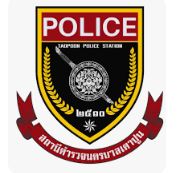 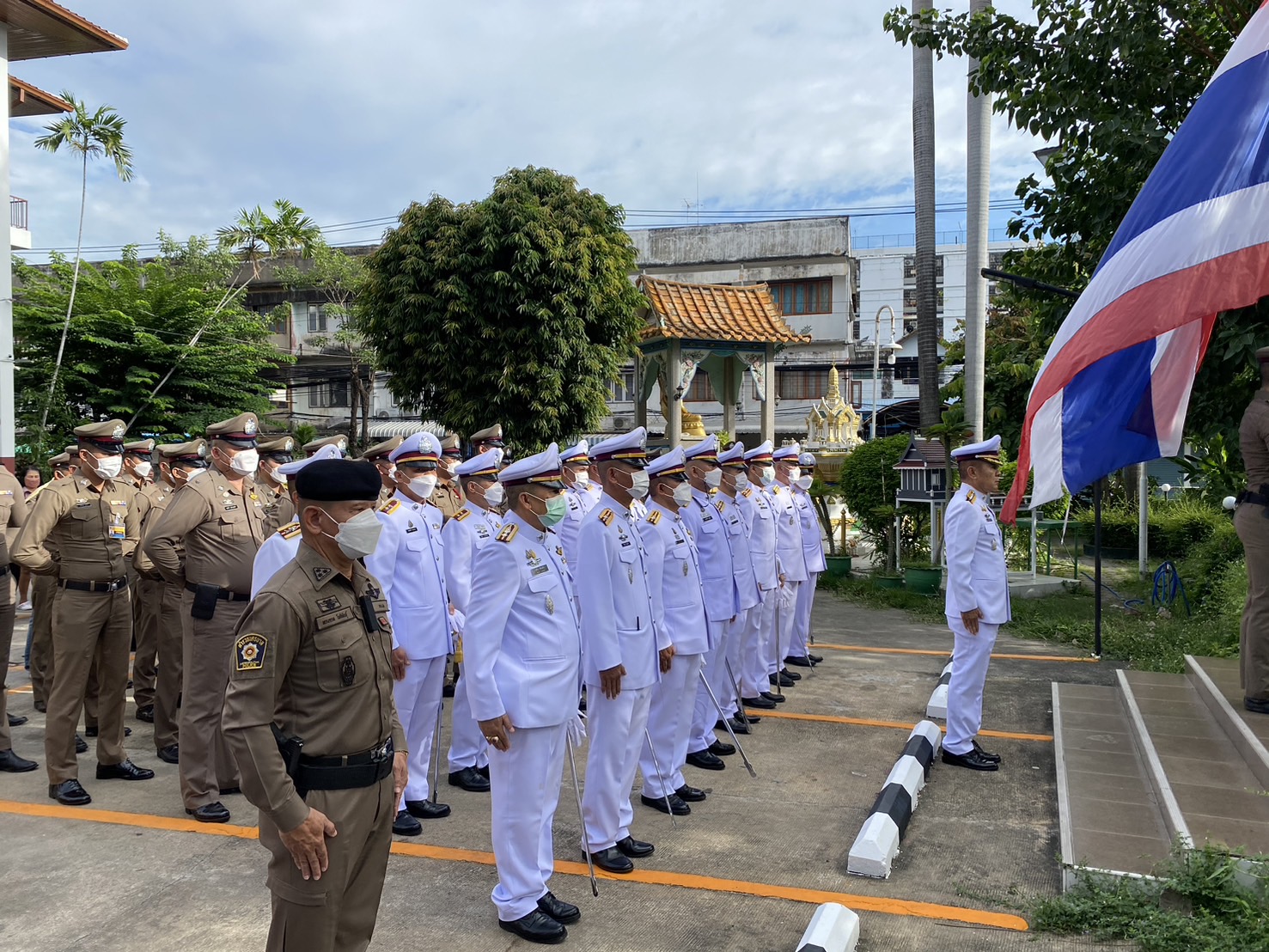  สารบัญ	เรื่อง											หน้า   ๑ งานกำลังพล.................................................................................................................. ๑       - ข้าราชการตำรวจดีเด่นประจำเดือน………………………................................................ 2       - ข้าราชการตำรวจดีเด่นประจำปี…………..................................................................... 3   ๒. งานสอบสวน................................................................................................................ 4    ๓. งานป้องกันปราบปราม.................................................................................................10   ๔. งานจราจร………………………………………………………..……………………………………………..13   5. สรุปผลการปฏิบัติงานด้านมวลชนสัมพันธ์...................................................................15    6. งานสืบสวน..........................................................................................……………………16   7. การพัฒนาหน่วยและบุคลากรในหน่วยงาน..................................................................17   8.โครงการเพิ่มรายได้ลดรายจ่ายให้กับข้าราชการตำรวจสถานีตำรวจนครบาลเตาปูน......17   9.ปัญหาและอุปสรรคในการปฏิบัติหน้าที่..........................…………………………………….......17   10.ภาคผนวก..................................................................................................................181. งานกำลังพล     1.1 สถานภาพกำลังพล	บัญชีแสดงสถานภาพกำลังพล ระดับชั้นสัญญาบัตร สังกัด สน.เตาปูน	ระดับ				อัตราอนุญาต		อัตราคนครอง		ว่าง		รอง ผกก.				6			6	   	 -	สวป.					4			4		 -		สว.จร.					1			1	 	 -		สว.สส.					2			2	 	 -	สว.(สอบสวน)				7			7	 	 -	สว.อก.					1			1	 	 -		รอง สว.(สอบสวน)			22			5	 	17		รอง สว.อก.				1			-		 1		รอง สวป.				12			4		 8		รอง สว.สส.				6			1		 5		รวมทั้งสิ้น				62			31		31			    บัญชีแสดงสถานภาพกำลังพลระดับ ชั้นประทวน สังกัด สน.เตาปูน	ระดับ				อัตราอนุญาต		อัตราคนครอง		ว่าง		ผบ.หมู่(ป.)				85			62	 	23		ผบ.หมู่(จร.)				56			38		18		ผบ.หมู่(สส)				18			18		-		ผบ.หมู่(ผช.พงส.)				16			9		7		ผบ.หมู่(ธร.)				6			2		4		รวมทั้งสิ้น				181			129		521.2 สรุปยอดกำลังพลข้อมูล ณ วันที่ 30 ธันวาคม 25661.3 ข้าราชการตำรวจดีเด่นประจำเดือน ธันวาคม 2566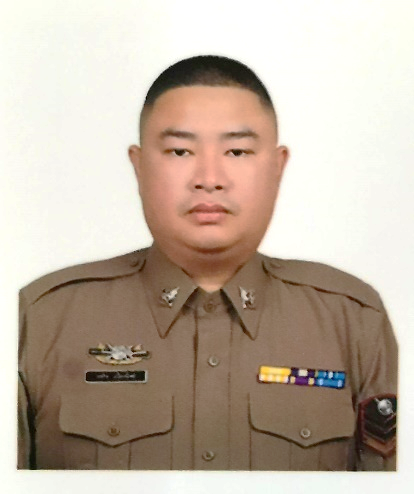                                 ส.ต.อ.วรกิจ  เนืองนิตย์ ผบ.หมู่(จร.)สน.เตาปูน อายุ 36 ปี                                     คติประจำตัว ทำดีทำได้ ใครไม่เห็น แต่ฟ้าดินเห็น1.4  ข้าราชการตำรวจดีเด่นประจำปี 2566                               พ.ต.ท.กิตติพันธ์  แท่นตั้งเจริญชัย รอง ผกก.ป.สน.เตาปูน อายุ 38 ปี                                    คติประจำตัว เรียนรู้อดีต ทุ่มเทปัจจุบัน สร้างสรรค์อนาคตหมายเหตุ    หลักเกณฑ์ในการพิจารณาคัดเลือก         	6.1 หลักเกณฑ์การให้คัดเลือกมาจาก 2 ส่วน คือ                              6.1.1 ส่วนบังคับบัญชา(ข้าราชการตำรวจชั้นสัญญาบัตร)คิดเป็นร้อยละ 40 คะแนน                              6.1.2 ส่วนเพื่อนร่วมงาน(ข้าราชการตำรวจชั้นประทวน) คิดเป็นร้อยละ 60 คะแนน              	6.2 การพิจารณาคัดเลือกข้าราชการตำรวจดีเด่น                              6.2.1 นำผลคะแนนของข้าราชการตำรวจชั้นสัญญาบัตร กลุ่มที่ 1 และกลุ่มข้าราชการตำรวจชั้นประทวน กลุ่มที่ 2 มารวมกันแล้วสรุปผลคะแนนให้ผู้บังคับบัญชาทราบ		6.3 บำเหน็จความชอบและรางวัล	6.3.1 พร้อมเงินรางวัล จำนวน ๑,๐00 บาท                     6.4 ข้าราชการตำรวจดีเด่นแต่ละแผนกงาน ใช้หลักเกณฑ์เช่นเดียวกันกับการคัดเลือกข้าราชการตำรวจดีเด่นประจำเดือน แต่ให้แต่ละแผนกงานคัดเลือกและมอบรางวัลในวันที่ ๒๐ ธันวาคม 256๖                     6.5 ข้าราชการตำรวจดีเด่นประจำปี ได้จากการคัดเลือกจากข้าราชการตำรวจดีเด่นประจำเดือน และข้าราชการตำรวจดีเด่นแต่ละแผนกงาน โดยให้ข้าราชการตำรวจสถานีตำรวจนครบาลเตาปูน ทุกนาย 
เป็นผู้เลือกและให้ผู้บังคับบัญชามีความเห็นชอบ๒. งานสอบสวน๒.1  เปรียบเทียบสถิติคดีอาญา ย้อนหลัง ๓ ปี แผนภูมิสถิติคดีอาญา ย้อนหลัง ๓ ปี  (๒๕๖4– ๒๕๖6)ปี พ.ศ.๒๕๖4  คดีอาญาเกิด จำนวน  512   คดีปี พ.ศ.2565  คดีอาญาเกิด จำนวน  601   คดีปี พ.ศ.2566  คดีอาญาเกิด จำนวน  452   คดี2.2สถิติคดีอาญา ๔ กลุ่มประจำเดือน ธันวาคม  2566แผนภูมิสถิติคดีอาญา ๔ กลุ่ม ประจำเดือนธันวาคม  2566  			คดีอาญาเกิดขึ้น  62  คดี  จับกุม  58  คดี2.3  สถิติคดีอาญา ๔ กลุ่มประจำปี 2566สรุป สถิติคดีอาญา 4 กลุ่ม ปี พ.ศ.2566 1 ม.ค.- 31 ธันวาคม 66คดีอาญาเกิด  452  คดี  จับ  416  คดี2.4  เปรียบเทียบคดีอาญา ๔ กลุ่มเดือน พฤศจิกายน ๒๕๖6 กับ เดือน ธันวาคม ๒๕๖6แผนภูมิเปรียบเทียบสถิติคดีอาญา ๔ กลุ่ม ประจำเดือน พฤศจิกายน  ๒๕๖6 กับ เดือน ธันวาคม  ๒๕๖62.5  เปรียบเทียบคดีอาญา ๔ กลุ่ม เดือน ธันวาคม ๒๕๖5 กับ เดือน ธันวาคม ๒๕๖6แผนภูมิเปรียบเทียบสถิติคดีอาญา ๔ กลุ่ม ประจำเดือน ธันวาคม ๒๕๖5 กับเดือน ธันวาคม  ๒๕๖62.6  สำนวนอยู่ระหว่างสอบสวน       2.6.๑ เลขคดีสุดท้าย   	2.6.๑.๑ คดีอาญา 452/๒๕๖6 ( ปัจจุบันสำนวนอยู่ระหว่างสอบสวน มี 55 คดี )		2.6.๑.๒ คดีจราจร  289/๒๕๖6 ( ปัจจุบันสำนวนอยู่ระหว่างสอบสวน มี -  คดี )  2.6.๑.๓ คดีชันสูตร  8/๒๕๖6 ( ปัจจุบันสำนวนอยู่ระหว่างสอบสวน มี  - คดี )		2.6.๑.๔ คดีอุกฉกรรจ์  -/๒๕๖6 ( ไม่มีแต่อย่างใด )       2.6.๒ สำนวนอยู่ระหว่างการสอบสวน จำนวน    55    สำนวน2.6.๓ สำนวนคดีอาญาล่าช้าตามคำสั่ง ตร.ที่ ๔๑๙/๒๕๕๖  ไม่มีแต่อย่างใด	3. งานป้องกันปราบปราม3.1 สรุปผลการปฏิบัติงานของสายตรวจ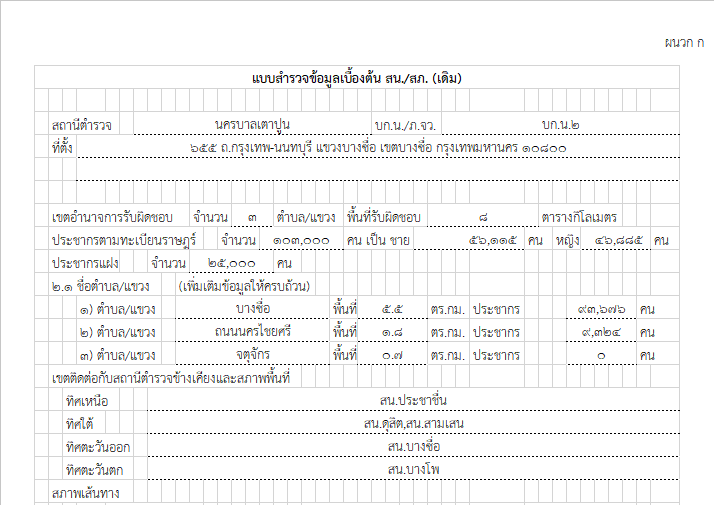 3.2 การตรวจตู้แดงในพื้นที่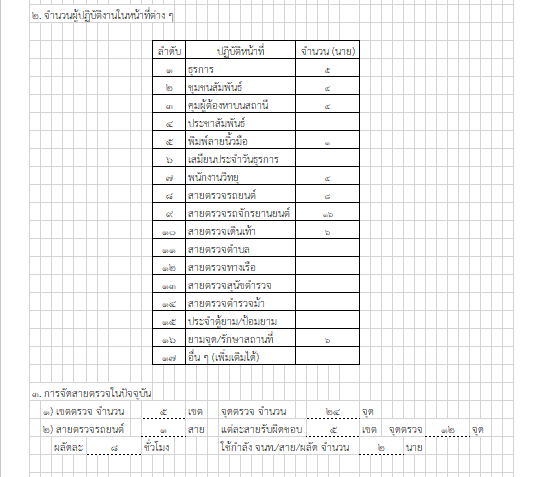 แยกเป็นตู้แดงได้ดังนี้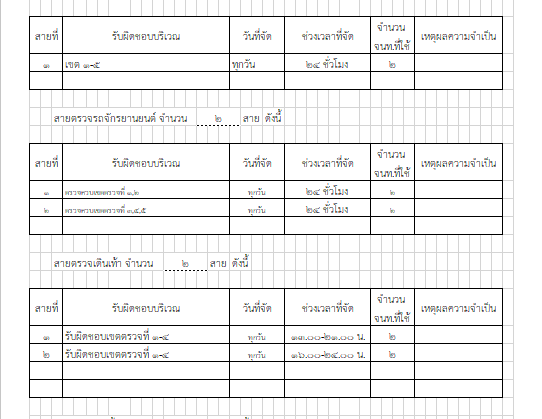 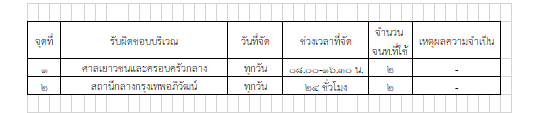 3.3 แผนที่แสดงที่ตั้งของสถานีตำรวจ3.3.1 ในห้วงระหว่างวันที่ ๑ – 30 ธันวาคม  ๒๕๖6 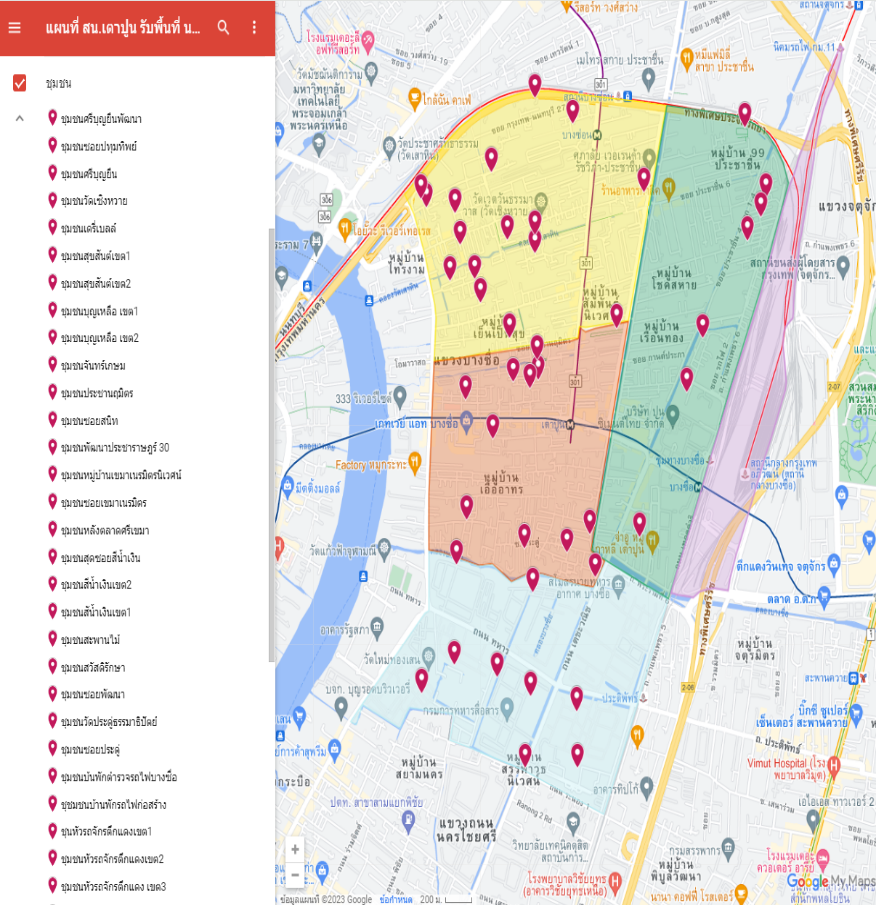 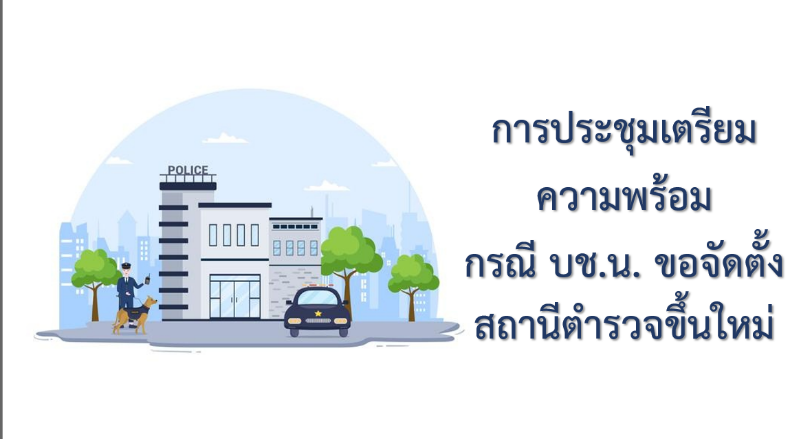 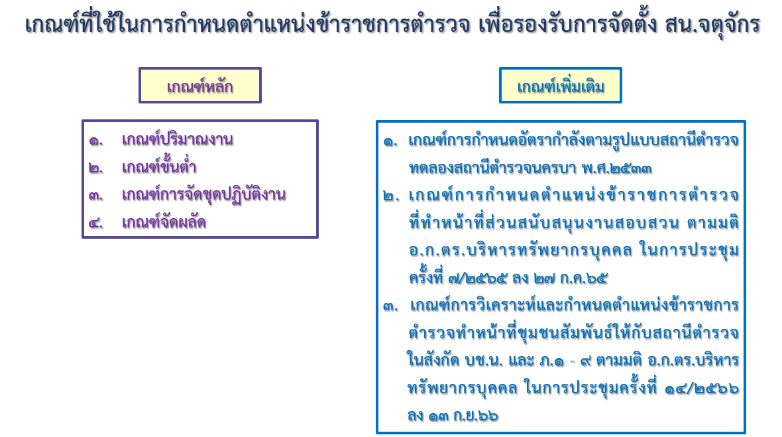               3.3.2 สถานภาพข้อมูลกล้องวงจรปิดในพื้นที่  มีจำนวน 557 ตัว			3.3.2.1 ใช้งานได้ 		509	ตัว  			3.3.2.2 ใช้งานไม่ได้         	  48  	ตัว    4. งานจราจร4.1 กวดขันจับกุมการกระทำผิดกฎหมายว่าด้วยการจราจรทางบก (๑๐ ข้อหาหลัก)ประจำเดือน ธันวาคม 2566สรุปการออกใบสั่งประจำเดือน ธันวาคม 2565 / 2566ธันวาคม 2565		จำนวน	2,172	ใบดธันวาคม 2566		จำนวน	๑	ใบ  4.2  สรุปผลการปฏิบัติงานจราจร ระยะเวลาตั้งวันที่ ๑ – 31 ธันวาคม ๒๕๖6รปภ./อำนวยความสะดวก ครู นักเรียน   						6	ครั้งการตั้งจุดตรวจ จุดสกัด					          			0	ครั้งมีการตรวจค้น บุคคล ยานพาหนะต้องสงสัยตามข้อสั่งการของ ผบช.   			เช่น จยย.พ่วงข้าง รถบรรทุกน้ำยาง รถบรรทุกสิ่งของปิดทึบ ฯลฯ				11	ครั้งมีการออกตรวจสอบเส้นทางสายหลัก สายรอง					60      ครั้งการกวดขันวินัยจราจรในพื้นที่							5     	ครั้งตรวจเยี่ยมหน่วยงานราชการ ออกตรวจตู้แดงในเขตตรวจ			        	15	ครั้งการเข้าระงับเหตุ เช่น อุบัติเหตุ ข้อขัดข้อง ทะเลาะวิวาท ฯลฯ	 			4 	ครั้งออกประชาสัมพันธ์ ผู้ประกอบการร้าน เพื่อแสวงหาความร่วมมือจากประชาชน		10	ครั้งอุบัติเหตุที่เกิดขึ้นในพื้นที่   								7 	ครั้งรปภ. บุคคลสำคัญ / VIP								2     	ครั้งอำนวยความสะดวกการจราจรตลาดนัด / พื้นที่จัดงานต่างๆ				15	ครั้ง5. สรุปผลการปฏิบัติงานด้านมวลชนสัมพันธ์สรุปผลการปฏิบัติงานด้านมวลชนสัมพันธ์6. งานสืบสวน 	6.1. การปิดล้อมตรวจค้น ประจำเดือน ธันวาคม 2566		6.1.1 การปิดล้อมตรวจค้น			จำนวน 	 16 	ครั้ง		( มีผลการจับกุมจากการปิดล้อม จำนวน 4 คดี ผู้ต้องหา จำนวน 4 คน )		๖.๑.๒ มีการเก็บ DNA 				จำนวน	   -	ราย	6.2 ผลการจับกุมทั้งหมด ประจำเดือน ธันวาคม 2566		6.2.1 จับกุม 					จำนวน	   42 	คดี		6.2.2 แยกเป็นคดีอาญา 5 กลุ่ม ดังนี้			6.2.2.1 กลุ่มที่ 1 			จำนวน 	    - 	คดี			6.2.2.2 กลุ่มที่ 2 			จำนวน 	    2	คดี			6.2.2.3 กลุ่มที่ 3 			จำนวน 	    - 	คดี6.2.2.4 กลุ่มที่ 4 			จำนวน 	    40 	คดี ( จับกุมยาเสพติด จำนวน 25 คดี ผตห.25 ราย )	6.3 สรุปการดำเนินการจับกุมบุคคลตามหมายจับ		6.3.1 หมายจับทั้งหมด 				จำนวน	 2849 	หมาย		6.3.2 ดำเนินการจับกุมแล้ว 			จำนวน	 2703	หมาย		6.3.๓ เดือน ธันวาคม 2566 มีผลการจับกุมตามหมาย จำนวน  14    หมาย			6.3.3.๑ จับกุมหมายจับค้างเก่าของ สน.เตาปูน   จำนวน  8  หมาย			6.3.3.๒ จับกุมหมายจับต่างพื้นที่		จำนวน	  4	หมาย			6.3.3.๓ จับกุมตามหมายจับของศาล	จำนวน	 2	หมาย		6.3.๔ สรุปยอดหมายคงเหลือของ สน.เตาปูน	จำนวน	 15 	หมาย 6.3.๔.๑ หมายจับสมบูรณ์ 		จำนวน 	  112	หมาย 6.3.๔.๒ หมายจับไม่สมบูรณ์ 		จำนวน	  34 	หมาย	6.4 บุคคลพ้นโทษ / พักโทษ			6.4.1 จำนวนบุคคลพ้นโทษทั้งหมด 	จำนวน	  4 	ราย			6.4.2 ดำเนินติดตามพฤติกรรมแล้ว	จำนวน	  4 	ราย			6.4.3 คงเหลือ 				จำนวน	  -	ราย7. การพัฒนาหน่วยและบุคลากรในหน่วยงานโครงการตำรวจดีเด่น พ่อทำดีลูกมีทุนเรียนการมอบเงินขวัญถุงให้แก่บุตรแรกเกิดของ ตร.ในสังกัดมีห้องออกกำลังกาย กำลังใจดับไฟใต้ สน.เตาปูนการดำเนินการปรับปรุงภูมิทัศน์และดำเนินกิจกรรม 5 ส.	8. โครงการเพิ่มรายได้ลดรายจ่ายให้กับข้าราชการตำรวจสถานีตำรวจนครบาลเตาปูน	8.๑ กองทุนสวัสดิการสถานีตำรวจนครบาลเตาปูน	     8.1.๑ จัดตั้งกองทุนสวัสดิการสถานีตำรวจนครบาลเตาปูน โดยมีวัตถุประสงค์ ดังนี้		(๑) เพื่อเป็นกองทุนสำหรับบรรเทาความเดือดร้อนในกรณีฉุกเฉินและความจำเป็นเร่งด่วนของบุคลากรในหน่วยงาน
		(๒) เพื่อส่งเสริมให้หน่วยงาน และบุคลากรมีการพึ่งพาตนเอง และมีความสามารถในการบริหารจัดการกองทุน การพัฒนาความคิดริเริ่ม เพื่อแก้ไขปัญหาการใช้จ่ายต่างๆ เบื้องต้นของหน่วยงาน
		(๓) เพื่อสร้างวินัยทางการเงิน คือ การรู้จักการวางแผนจับจ่ายใช้สอย สร้างความไว้วางใจระหว่างกันในหน่วยงานและสมาชิก ซึ่งทำให้บุคลากรมีความรัก ความสามัคคี
		(๔) กองทุนนี้ไม่ดำเนินการเพื่อแสวงหาผลกำไรสูงสุดทางทรัพย์สิน แต่ดำเนินการเพื่อช่วยเหลือซึ่งกันและกันระหว่างสมาชิก	8.๑.2 ที่มาของเงินและทรัพย์สินของกองทุน ประกอบด้วย		(๑) เงินจากการระดมทุนจากสมาชิกกองทุนจำนวน คนละ 2๐,000 บาท
		(๒) ดอกผล หรือผลประโยชน์ที่เกิดจากเงินหรือทรัพย์สินของกองทุน	8.๑.3 สวัสดิการและสิทธิประโยชน์	         สมาชิกสามารถกู้ยืมเงินได้ในวงเงินไม่เกิน ๒๐,๐๐๐ บาท (สองหมื่นบาทถ้วน) ต่อคน เพื่อช่วยแก้ไขปัญหาให้กับข้าราชการตำรวจสถานีตำรวจนครบาลเตาปูน ที่มีความจำเป็นต้องใช้เงิน โดยให้หักชำระจากเงินเดือนจำนวน 10 งวด ดังนี้ 		(1) งวดที่ 1  เงินต้น ๒,๐๐๐ บาท พร้อมดอกเบี้ย ๒๐0 บาท  รวม ๒,๒๐0 บาท		(2) งวดที่ 2  เงินต้น ๒,๐๐๐ บาท พร้อมดอกเบี้ย   ๑๘0 บาท  รวม ๒,๑๘0 บาท 		(3) งวดที่ 3  เงินต้น ๒,๐๐๐ บาท พร้อมดอกเบี้ย   ๑๖0 บาท  รวม ๒,๑๖0 บาท...	8.1.4 จำนวนข้าราชการตำรวจที่มาใช้สิทธิ์กองทุนฯ / จำนวนเงินหมุนเวียน		(1) จำนวนข้าราชการตำรวจที่มาใช้สิทธิ์กองทุนฯ จำนวน 49 นาย		(2) จำนวนเงินหมุนเวียน ๙๖๑,๙๕๕.๘๑ บาท เงินกองทุน จำนวน 639,633 บาท ผลกำไร 
๖,333 บาท มียอดเงินคงเหลือในบัญชีกองทุน ณ วันที่ 31 ธันวาคม 2566 จำนวน 540,100 บาท	8.1.5 คณะกรรมการกองทุนมีจำนวน ๕ นาย ประกอบด้วย		(1) พันตำรวจโท เฉลิมชัย  ไชยนัด		สว.อก.สน.เตาปูน	ประธานกรรมการ		(2) ร้อยตำรวจเอกหญิง ศรีประภา  บุญประคอง	รอง สว.(ป.)สน.เตาปูน	รองประธานฯ		(3) ดาบตำรวจหญิง จิตรลดา  สูติสงค์	ผบ.หมู่(ป.)สน.เตาปูน	กรรมการ		(4) ดาบตำรวจหญิง ผ่องศรี  ถึงคำภู	ผบ.หมู่(ป.)สน.เตาปูน	กรรมการ		(5) สิบตำรวจเอก ปราโมทย์  แสงสูงเนิน	ผบ.หมู่(ป.)สน.เตาปูน	กรรมการ9. ปัญหาและอุปสรรคในการปฏิบัติหน้าที่ข้าราชการตำรวจ (ไม่เพียงพอ) ต่อพื้นที่รับผิดชอบภาคผนวกผลการปฏิบัติร่วมลงแถวเคารพธงชาติ ตรวจเครื่องแต่งกายและทรงผม	เมื่อ ๔ ธันวาคม 2566 เวลา 08.00 น. ว่าที่ พ.ต.อ.สุรเดช  ฉัตรไทย ผกก.สน.เตาปูน 
พ.ต.ท.กิตติพันธ์  แท่นตั้งเจริญชัย รอง ผกก.ป.สน.เตาปูน มอบหมายให้ พ.ต.ต.เอกวิทย์  นามวงศ์ สวป.สน.เตาปูน 
ชุดปฏิบัติการ ชุดสายตรวจจราจร ชุดอำนวยการ ชุดปฏิบัติการสถานีตำรวจชุมชน ร่วมลงแถวเคารพธงชาติ 
กล่าวบทปลงใจ อุดมคติตำรวจ คำสัตย์ปฏิญาณ ชี้แจงภารกิจและข้อราชการต่างๆพร้อมทั้งตรวจเครื่องแต่งกายและทรงผมผลการปฏิบัติร่วมประชุมวิเคราะห์อาชญากรรม	เมื่อวันที่ ๒๔ ธันวาคม 2566 เวลา 09.00 น. ว่าที่ พ.ต.อ.สุรเดช  ฉัตรไทย ผกก.สน.เตาปูน 
พ.ต.ท.กิตติพันธ์ แท่นตั้งเจริญชัย รอง ผกก.ป.สน.เตาปูน พ.ต.ท.สมเกียรติ  อนันตรัตน์ รอง ผกก.(สอบสวน)
สน.เตาปูน พ.ต.ต.สุริยะ  น้อยภักดี สว.(สอบสวน)สน.เตาปูน ร่วมประชุมวิเคราะห์อาชญากรรมประจำสัปดาห์ 
ณ ห้อง สปก.สน.เตาปูนผลการปฏิบัติชื่อผู้ปฏิบัติ	ร.ต.อ.ศล สิทธิสอน รอง สว.(ป)สน.เตาปูน พร้อมชุดจิตอาสาชุมชนสัมพันธ์ สน.เตาปูนชื่อกิจกรรม	ป้องกันยุงลายและถุงยางอนามัยให้ประชาชนในสถานที่		ชุมชน ม.พัน.๓ รอ.เวลาดำเนินการ	๒๐ ธันวาคม๒๕๖๖ เวลา ๐๙.๐๐  น.รายละเอียดของการปฏิบัติในแต่ละกิจกรรม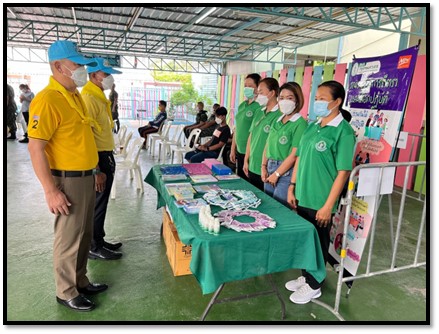 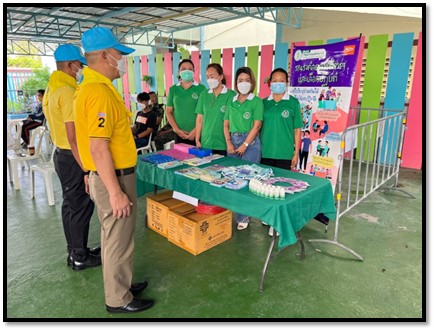 เมื่อวันที่ ๒๐ ธันวาคม ๖๖  เวลา ๐๙.๐๐  น.  ชุด ชป.กร. (ร่วม)ชุดที่ ๒๖ ร่วมกับ ชุด อสส.ของชุมชน  ได้ลงพื้นที่ชุมชนรอบเขตพระราชฐาน ชุมชน ม.พัน.๓ รอ.เพื่อมองสารป้องกันยุงลายและถุงยางอนามัยให้ประชาชนใน ชุมชน ม.พัน.๓ รอ.ผลการปฏิบัติชื่อผู้ปฏิบัติ	ร.ต.อ.ธีรพร สอนสะอาด รอง สว.(สอบสวน) สน.เตาปูน พร้อมชุดจิตอาสาชุมชนสัมพันธ์สน.เตาปูนชื่อกิจกรรม	รับฟังปัญหาและมอบน้ำดื่มให้กับกรรมการชุมชนสถานที่		ชุมชน ม.พัน.๓ รอ.เวลาดำเนินการ	๑๒ ธันวาคม๒๕๖๖ เวลา ๐๙.๐๐  น.รายละเอียดของการปฏิบัติในแต่ละกิจกรรม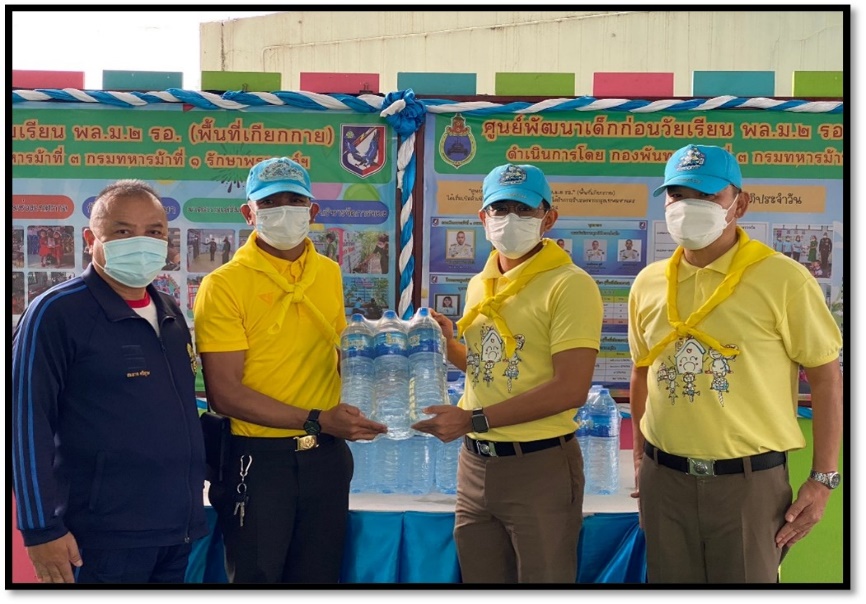 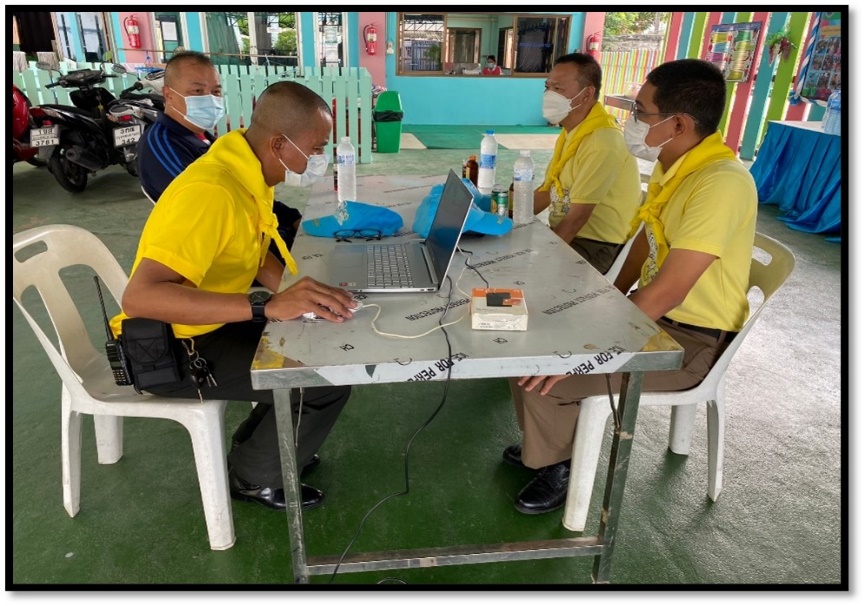 เมื่อวันที่ ๑๒ ธันวาคม ๖๖  เวลา ๐๙.๐๐  น.  ชุด ชป.กร. (ร่วม)ชุดที่ ๒๖ ได้ลงพื้นที่ชุมชนรอบเขตพระราชฐานชุมชน ม.พัน.๓ รอ.เพื่อรับฟังปัญหาและมอบน้ำดื่มให้กับกรรมการชุมชนผลการปฏิบัติ๑. ชื่อผู้ปฏิบัติ  ว่าที่ พ.ต.ต. อดิศักดิ์  พองพรหม สวป.(ชส.)สน.เตาปูนพร้อมด้วยครูตำรวจแดร์ สน.เตาปูน  ๒. ชื่อกิจกรรม  โครงการ D.A.R.E.ประเทศไทย(โครงการการศึกษาเพื่อต่อต้านการใช้ยาเสพติดในเด็กนักเรียน)๓. สถานที่  โรงเรียนวัดประดู่ธรรมาธิปัตย์๔. วัน เวลาดำเนินการ วันที่ 12 ธันวาคม 66 เวลา 13.00-14.00 น.๕. รายละเอียดของการปฏิบัติในแต่ละกิจกรรม	เมื่อวันที่ 12 ธันวาคม 66 ว่าที่ พ.ต.ต..อดิศักดิ์  พองพรหม สวป.(ชส.)สน.เตาปูนพร้อมด้วยครูตำรวจแดร์ สน.เตาปูน เข้าทำการให้ความรู้ ตามโครงการ D.A.R.E.ประเทศไทย(โครงการการศึกษาเพื่อต่อต้านการใช้ยาเสพติดในเด็กนักเรียน) 📖บทที่ 4 เหล้ากับนักเรียน-ชั้นประถมศึกษาปีที่ 5 โรงเรียนวัดประดู่ธรรมาธิปัตย์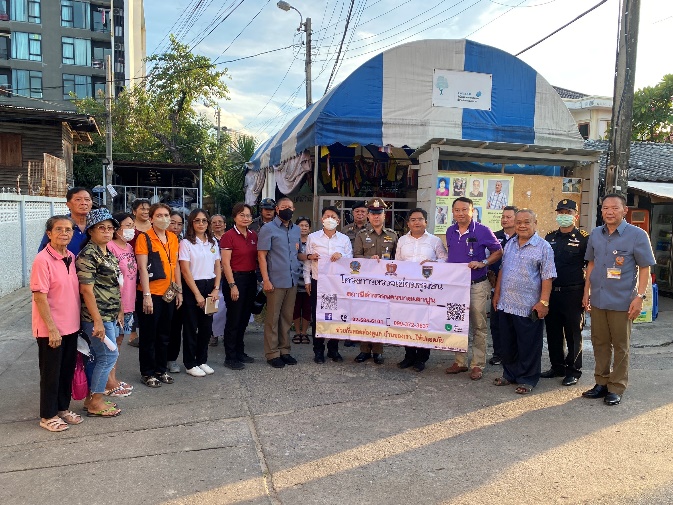 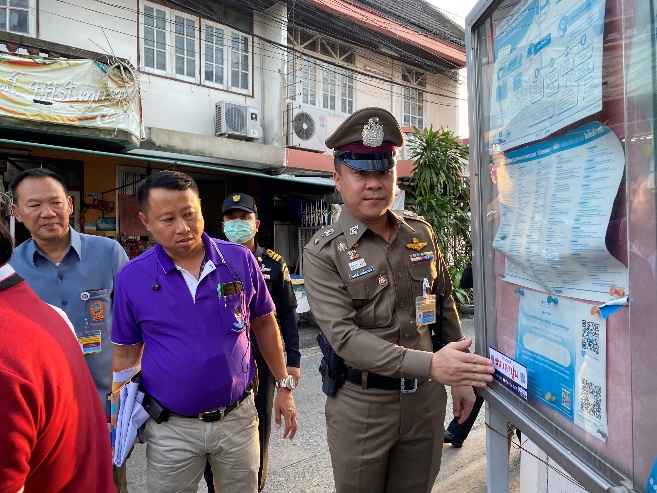 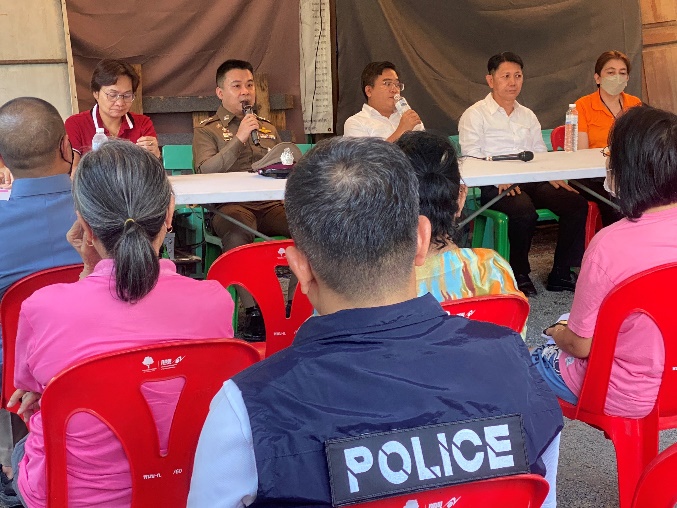 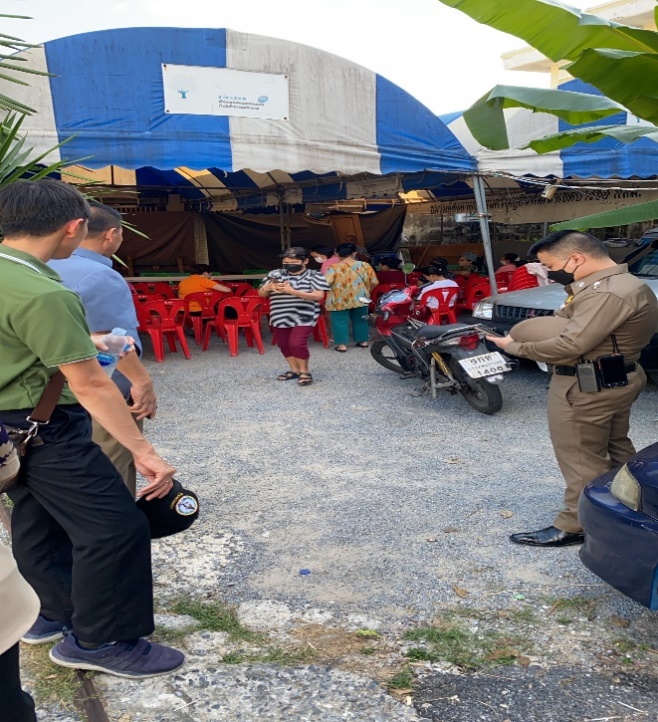  พ.ต.ท.กิตติพันธ์ แท่นตั้งเจริญชัย รอง ผกก.ป.สน.เตาปูน, คณะกรรมการ กต.ตร. พร้อมด้วยกำลังเจ้าหน้าที่ตำรวจ ชุด ตชส. เข้าตรวจเยี่ยมประชาชน ประชาสัมพันธ์การป้องกันอาชญากรรม ยาเสพติด ประชาสัมพันธ์การดูแลเฝ้าระวังคนวิกลจริตในชุมชน และรับฟังปัญหาความเดือดร้อนของประชาชนในชุมชนเพื่อนำมาแก้ไขต่อไป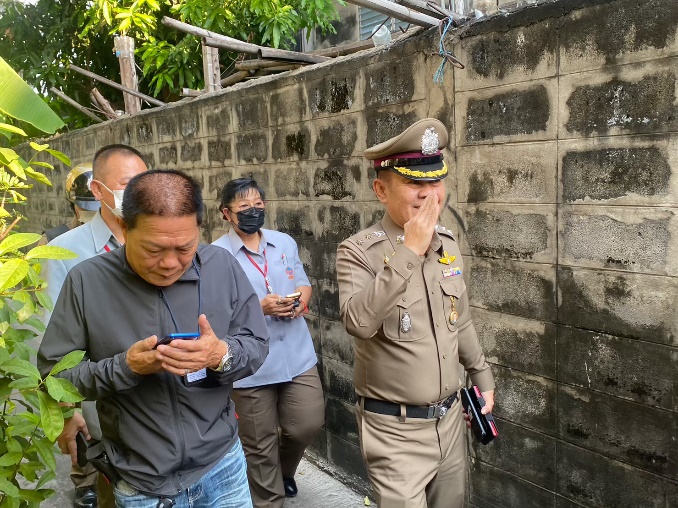 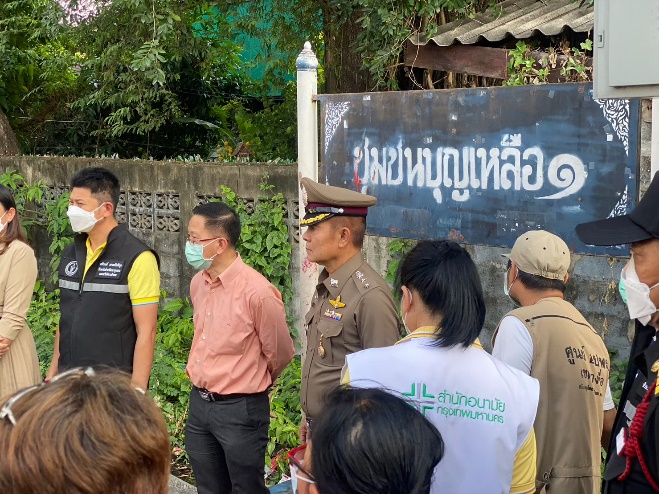 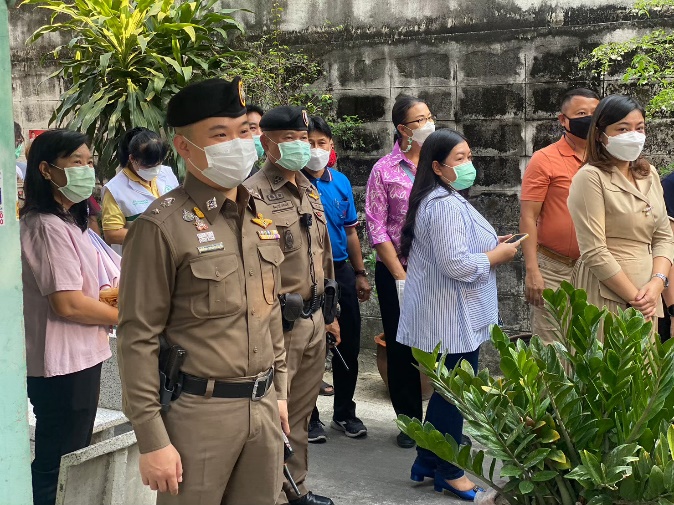 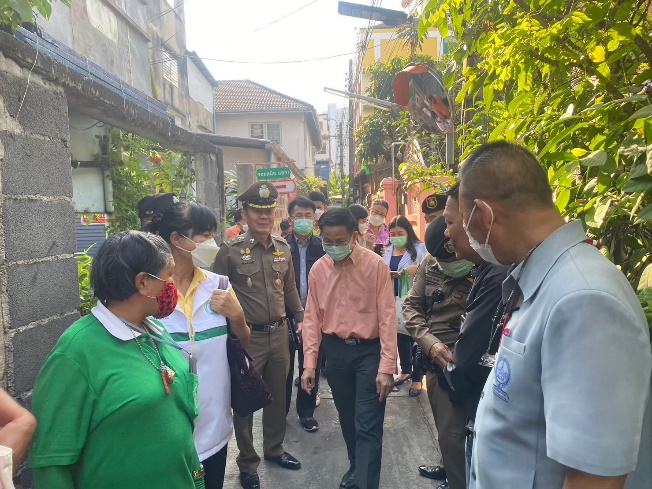 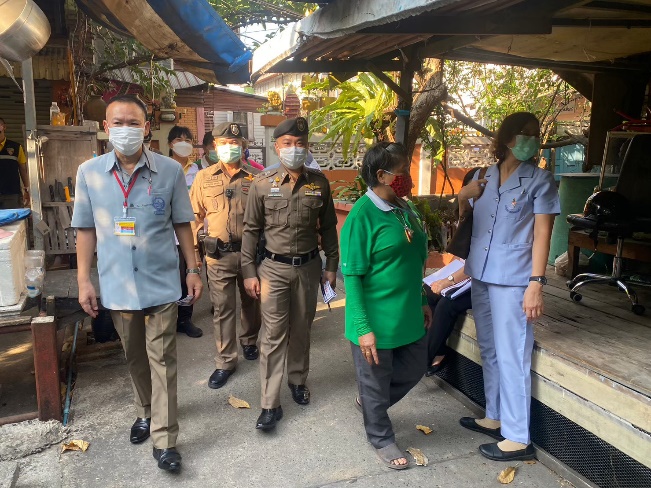 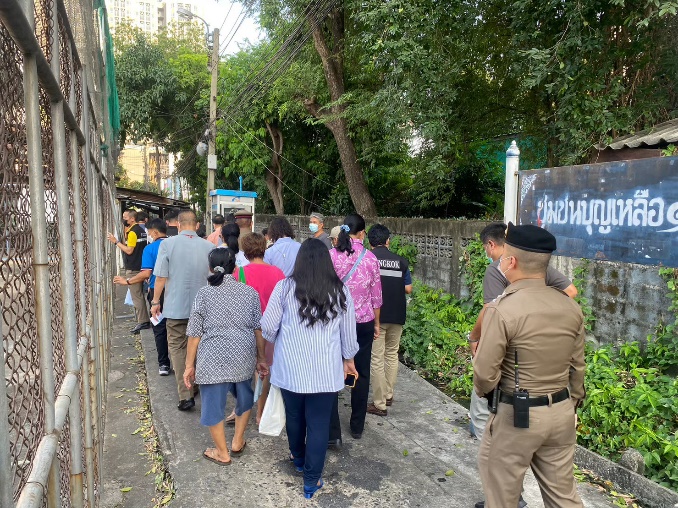 +	 พ.ต.อ.สุรเดช ฉัตรไทย ผกก.สน.เตาปูน,พ.ต.ท.กิตติพันธ์ แท่นตั้งเจริญชัย รอง ผกก.ป.สน.เตาปูน, คณะกรรมการ กต.ตร. พร้อมด้วยกำลังเจ้าหน้าที่ตำรวจ ชุด ตชส. เข้าตรวจเยี่ยมประชาชน ประชาสัมพันธ์การป้องกันอาชญากรรม ยาเสพติด ประชาสัมพันธ์การดูแลเฝ้าระวังคนวิกลจริตในชุมชน และรับฟังปัญหาความเดือดร้อนของประชาชนในชุมชนเพื่อนำมาแก้ไขต่อไปผลการปฏิบัติของสายตรวจจราจร           เมื่อวันที่ 4 ธันวาคม 2566  เวลา 22.00 น. เจ้าหน้าที่ตำรวจจราจร สน.เตาปูน ตั้งจุดตรวจวัดแอลกอฮอล์ หน้า สน.เตาปูน ตั้งแต่เวลา 20..0 – 24.00 น. ผลการปฏิบัติไม่พบผู้กระทำผิด เหตุการณ์ทั่วไปปกติ         เมื่อวันที่ 14 ธันวาคม 2566  เวลา 10.30 น. เจ้าหน้าที่ตำรวจจราจร สน.เตาปูน ออก ว.4 ภายในเขต พบประชาชนรถเสียระบบระบายความร้อน สายตรวจจราจร สน.เตาปูนทำการช่วยเหลือเบื้องต้น ทำให้ประชาชนสามารถนำรถกลับที่พักได้ ผลการปฏิบัติของสายตรวจจราจร           เมื่อวันที่ 21 ธันวาคม 2566 เวลา 09.30 น. เจ้าหน้าที่ตำรวจจราจร สน.เตาปูน ออกกวดขันวินัยการจราจร บริเวณแยกประชาชื่น พบผู้กระทำความผิดกฎหมายดำเนินการออกใบสั่ง  เหตุการณ์ทั่วไปปกติ         เมื่อวันที่ 26 ธันวาคม 2566  เวลา 15.30 น. เจ้าหน้าที่ตำรวจจราจร สน.เตาปูน อำนวยความสะดวกการจราจร กรณีการประปาซ่อมท่อน้ำแตก  บริเวณถนนประชาชื่นขาออก  เหตุการณ์ทั่วไปปกติ   ทางแยกที่มีสัญญาไฟจราจรในพื้นที่ มี 4 แห่ง1. แยกประชาชื่น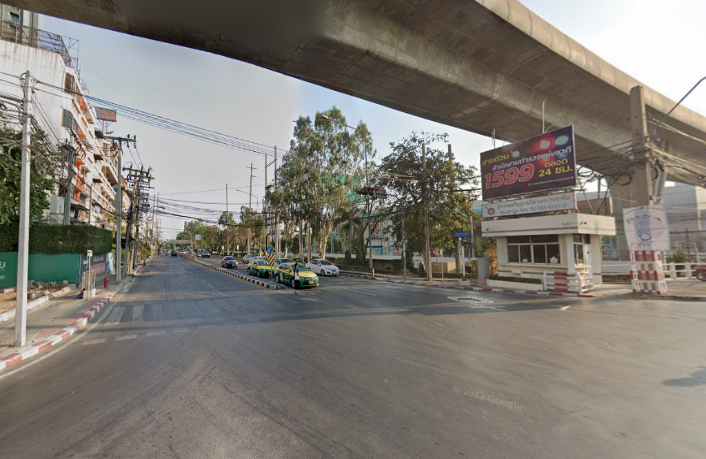 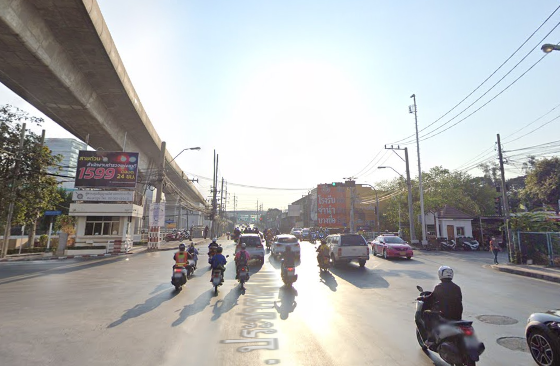 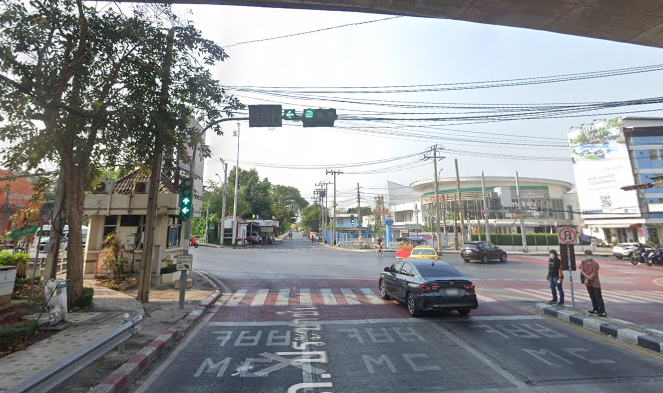 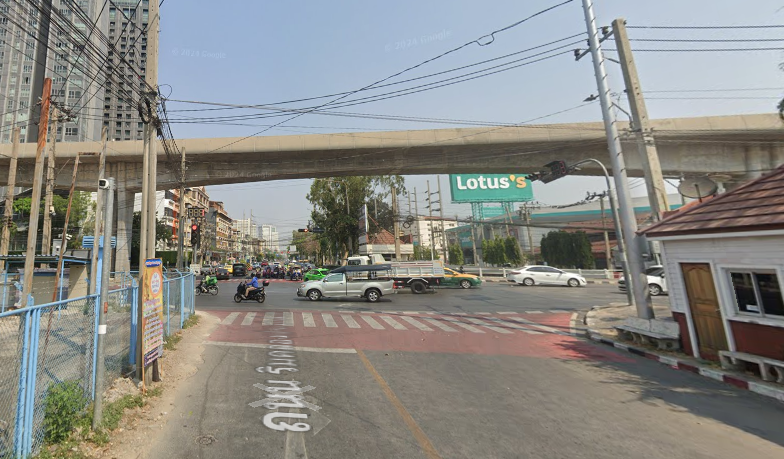 2. แยกเตาปูน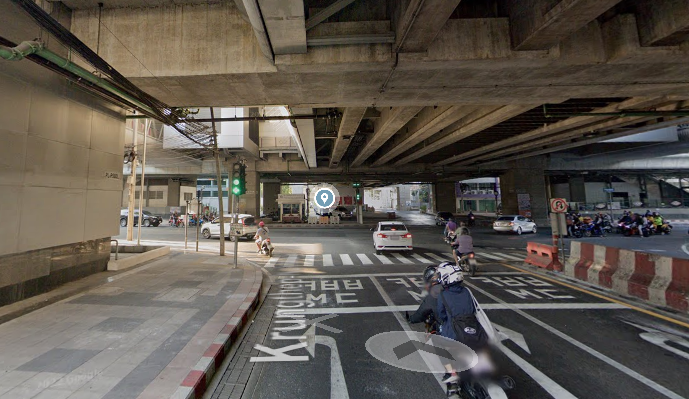 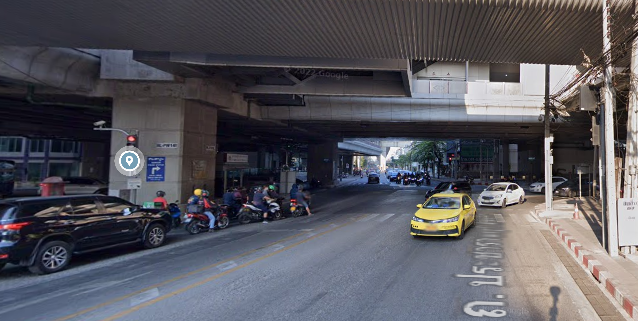 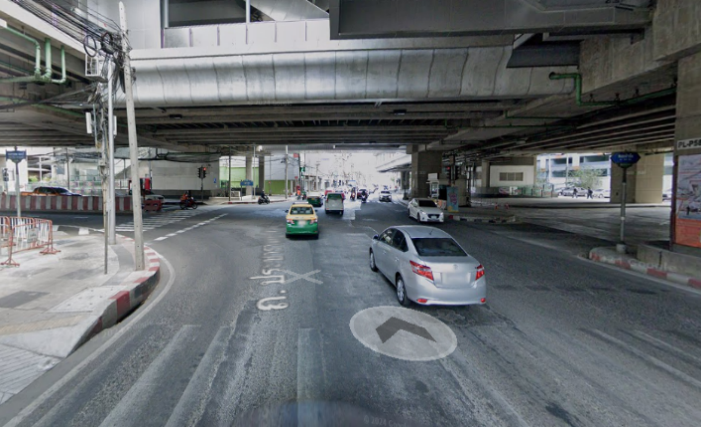 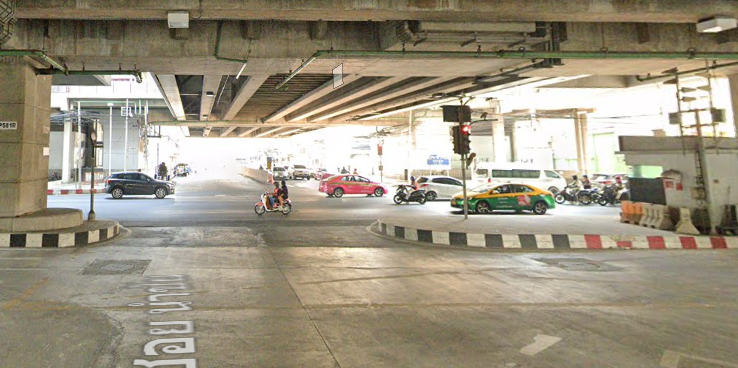 ทางแยกที่มีสัญญาไฟจราจรในพื้นที่ มี 4 แห่ง3. แยกสะพานแดง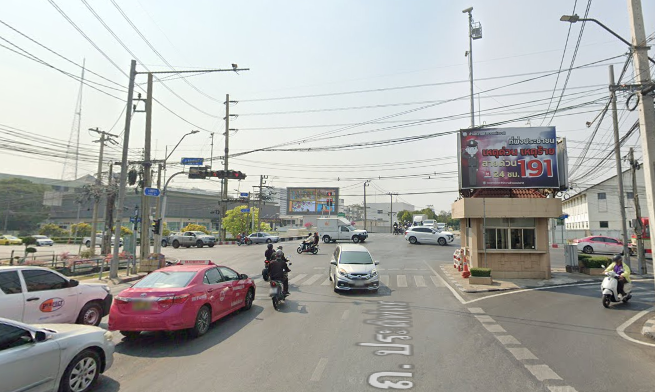 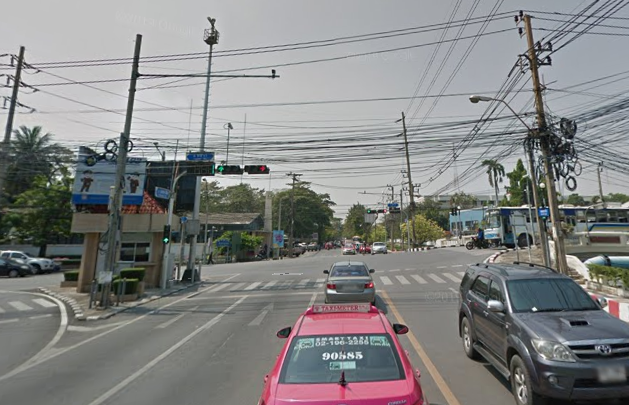 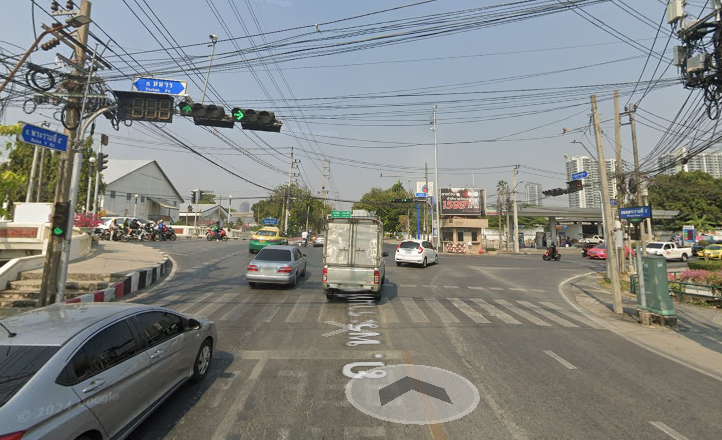 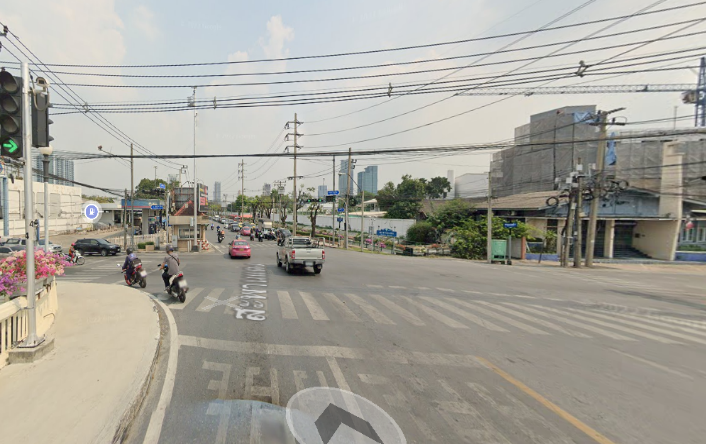 4. แยกเทอดดำริ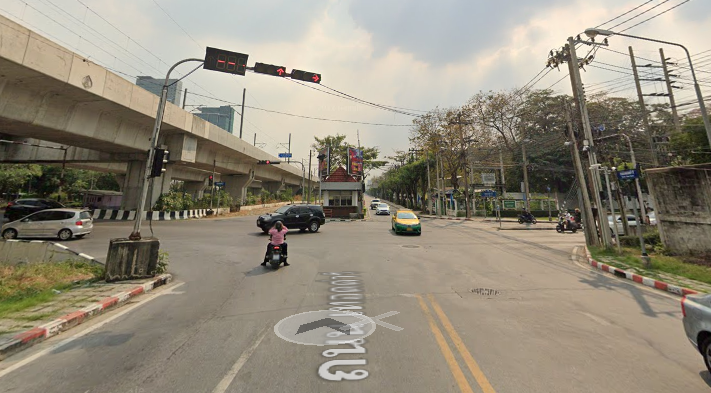 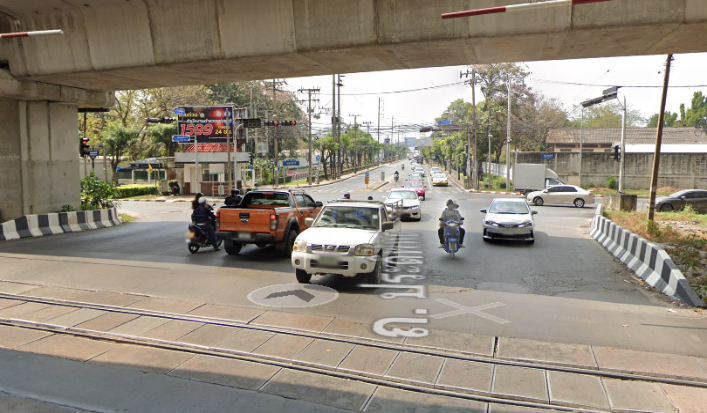 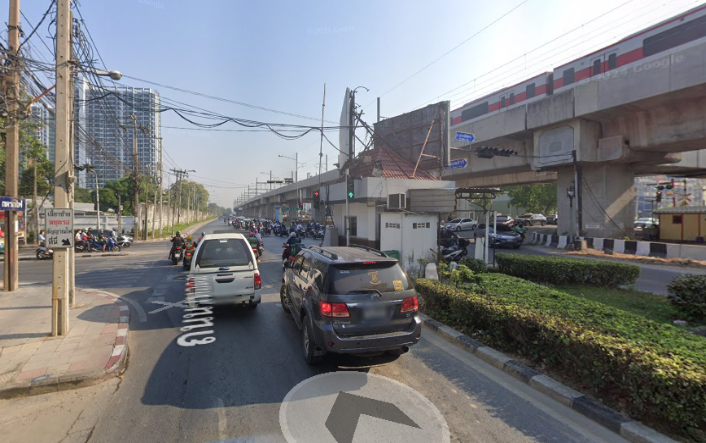 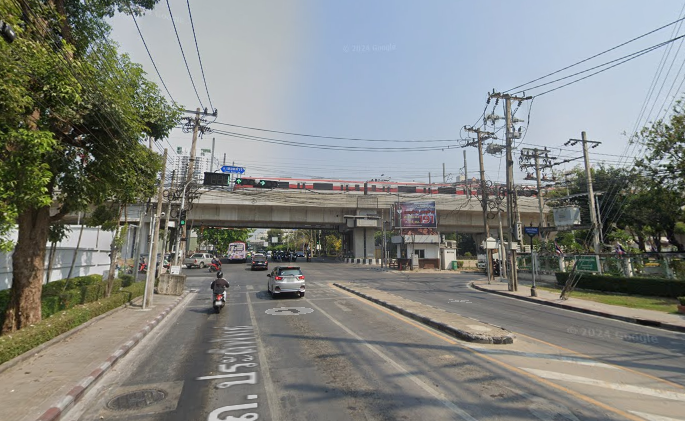 ผลการปฏิบัติ๑. ชื่อผู้ปฏิบัติ ว่าที่ พ.ต.อ.สุรเดช  ฉัตรไทย ผกก.สน.เตาปูน๒. ชื่อกิจกรรม ผู้กำกับสถานีตำรวจนครบาลเตาปูน ได้เข้าประสานกับสถานศึกษาในพื้นที่เพื่อ ให้ตำรวจเข้าไปประชาสัมพันธ์โครงการ วัคซีนไซเบอร์๓. สถานที่  พื้นที่เขตอำนาจรับผิดชอบ สน.เตาปูน๔. เวลาดำเนินการ 08.30 น.๕. รายละเอียดของการปฏิบัติในแต่ละกิจกรรม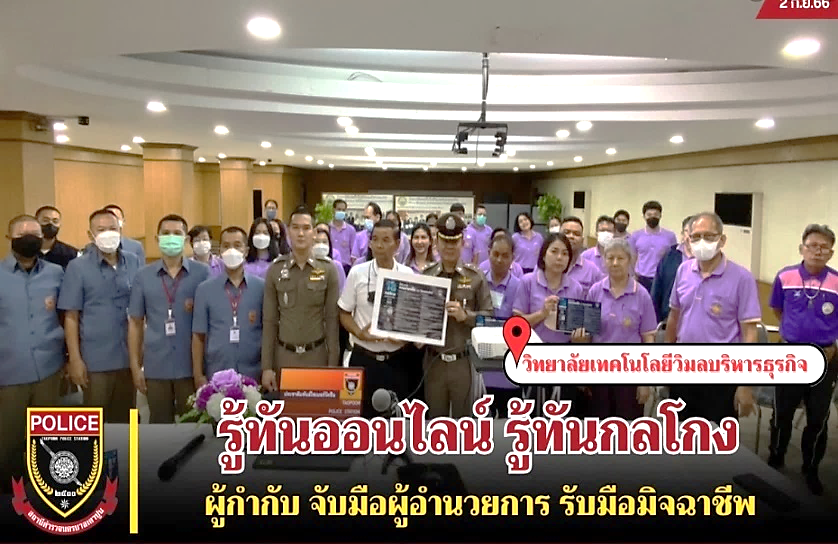 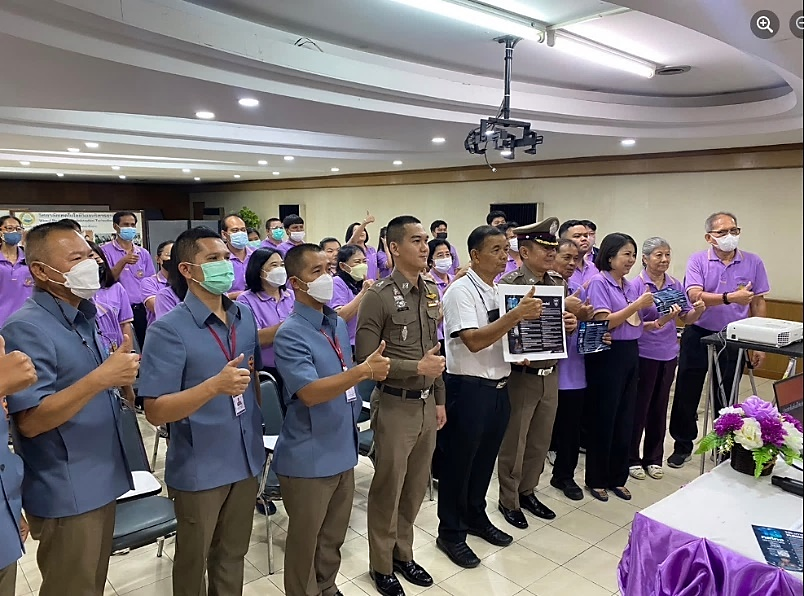 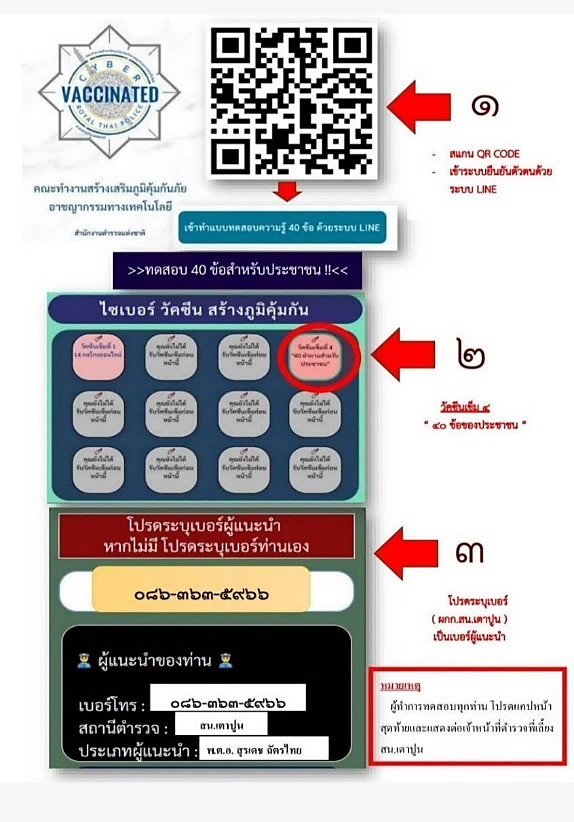 เมื่อ 6 ธันวาคม 2566 เวลา 08.30 น.  ว่าที่ พ.ต.อ.สุรเดช  ฉัตรไทย ผกก.สน.เตาปูน 
พ.ต.ต.สุริยะ  น้อยภักดี สว.(สอบสวน)สน.เตาปูน พร้อมด้วยข้าราชการตำรวจ สน.เตาปูน จัดกิจกรรมเข้าไปประชาสัมพันธ์โครงการ วัคซีนไซเบอร์ เป็นการทำแบบทดสอบและให้ความรู้แก่ประชาชน นักเรียน เข้าใจการป้องกันอาชญากรรมในรูปแบบใหม่ผลการปฏิบัติ๑. ชื่อผู้ปฏิบัติ ว่าที่ พ.ต.อ.สุรเดช  ฉัตรไทย ผกก.สน.เตาปูน๒. ชื่อกิจกรรม ผู้กำกับสถานีตำรวจนครบาลเตาปูน ได้เข้าประสานกับสถานศึกษาในพื้นที่เพื่อ ให้ตำรวจเข้าไปประชาสัมพันธ์โครงการ วัคซีนไซเบอร์๓. สถานที่  พื้นที่เขตอำนาจรับผิดชอบ สน.เตาปูน๔. เวลาดำเนินการ 08.30 น.๕. รายละเอียดของการปฏิบัติในแต่ละกิจกรรม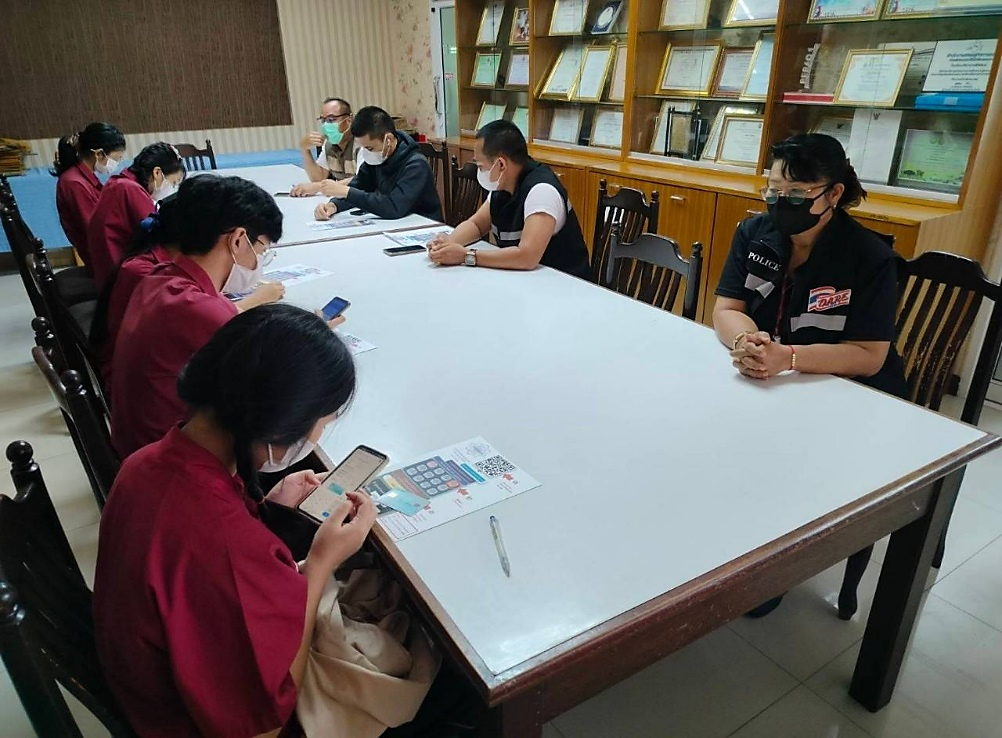 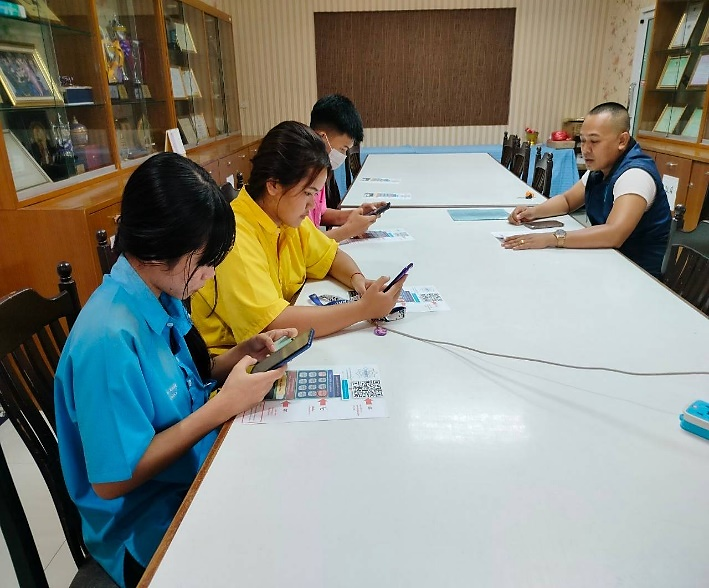 เมื่อ 6 ธันวาคม 2566 เวลา 08.30 น.  ว่าที่ พ.ต.อ.สุรเดช  ฉัตรไทย ผกก.สน.เตาปูน 
พ.ต.ต.สุริยะ  น้อยภักดี สว.(สอบสวน)สน.เตาปูน พร้อมด้วยข้าราชการตำรวจ สน.เตาปูน จัดกิจกรรมเข้าไปประชาสัมพันธ์โครงการ วัคซีนไซเบอร์ เป็นการทำแบบทดสอบและให้ความรู้แก่ประชาชน นักเรียน เข้าใจการป้องกันอาชญากรรมในรูปแบบใหม่ผลการปฏิบัติ๑. ชื่อผู้ปฏิบัติ ว่าที่ พ.ต.อ.สุรเดช  ฉัตรไทย ผกก.สน.เตาปูน๒. ชื่อกิจกรรม ผู้กำกับสถานีตำรวจนครบาลเตาปูน ได้เข้าประสานกับสถานศึกษาในพื้นที่เพื่อ ให้ตำรวจเข้าไป  ประชาสัมพันธ์โครงการ วัคซีนไซเบอร์๓. สถานที่  พื้นที่เขตอำนาจรับผิดชอบ สน.เตาปูน๔. เวลาดำเนินการ 08.30 น.๕. รายละเอียดของการปฏิบัติในแต่ละกิจกรรม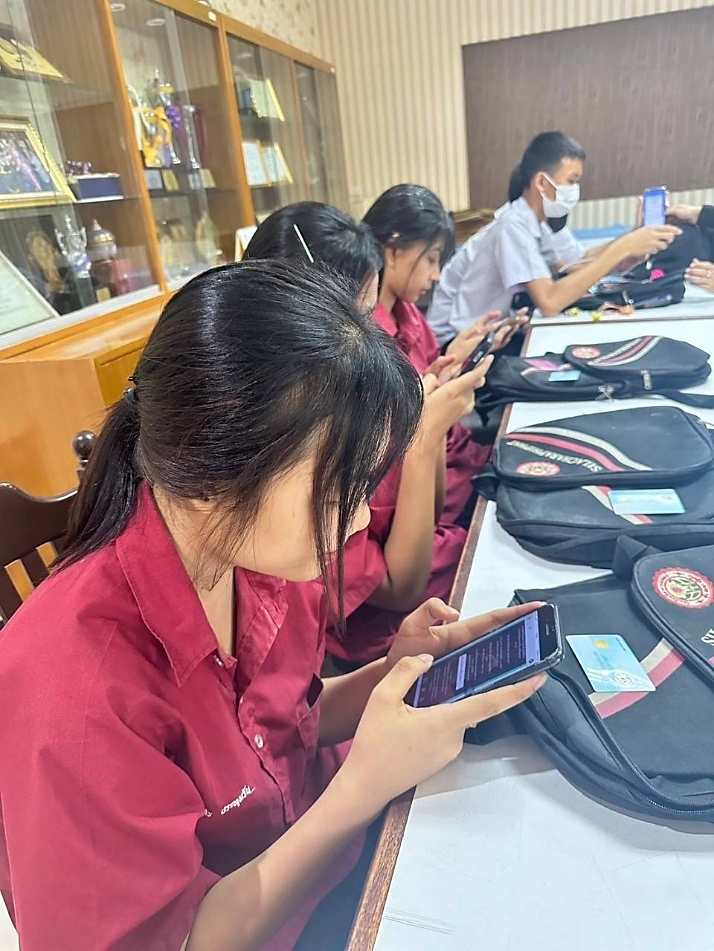 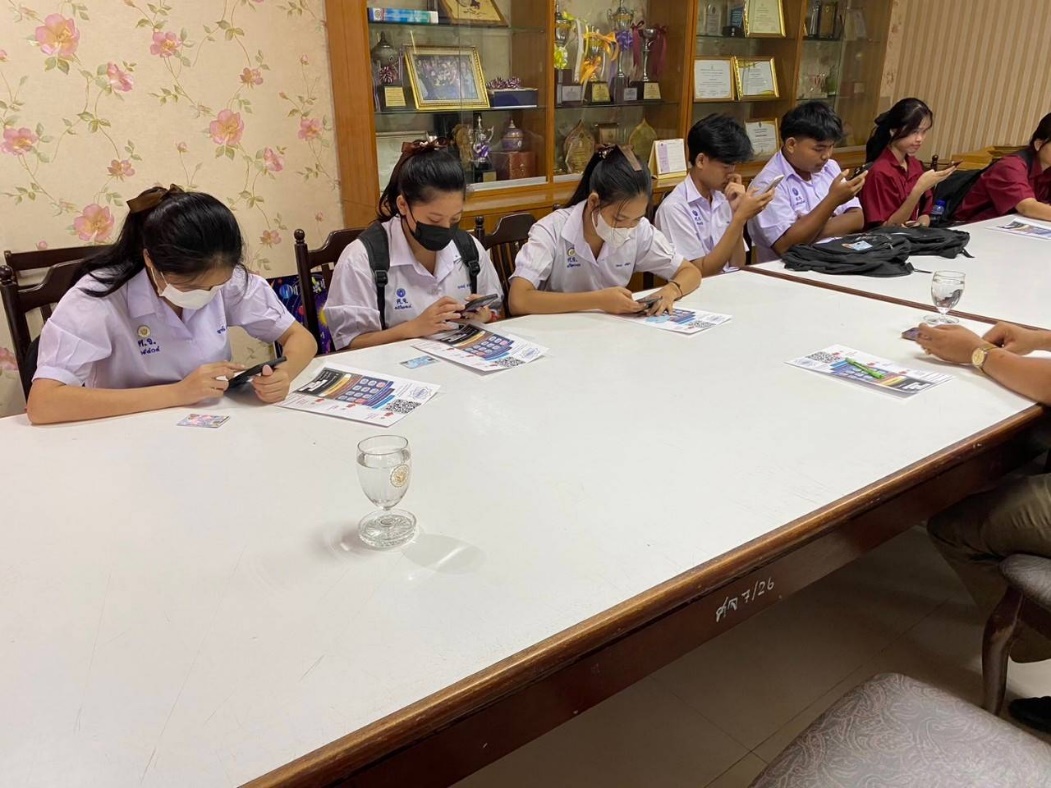 เมื่อ 6 ธันวาคม 2566 เวลา 08.30 น.  ว่าที่ พ.ต.อ.สุรเดช  ฉัตรไทย ผกก.สน.เตาปูน 
พ.ต.ต.สุริยะ  น้อยภักดี สว.(สอบสวน)สน.เตาปูน พร้อมด้วยข้าราชการตำรวจ สน.เตาปูน จัดกิจกรรมเข้าไปประชาสัมพันธ์โครงการ วัคซีนไซเบอร์ เป็นการทำแบบทดสอบและให้ความรู้แก่ประชาชน นักเรียน เข้าใจการป้องกันอาชญากรรมในรูปแบบใหม่ผลการปฏิบัติ๑. ชื่อผู้ปฏิบัติ ว่าที่ พ.ต.อ.สุรเดช  ฉัตรไทย ผกก.สน.เตาปูน๒. ชื่อกิจกรรม ผู้กำกับสถานีตำรวจนครบาลเตาปูน ได้เข้าประสานกับสถานศึกษาในพื้นที่เพื่อ ให้ตำรวจเข้าไป  ประชาสัมพันธ์โครงการ วัคซีนไซเบอร์๓. สถานที่  พื้นที่เขตอำนาจรับผิดชอบ สน.เตาปูน๔. เวลาดำเนินการ 08.30 น.๕. รายละเอียดของการปฏิบัติในแต่ละกิจกรรม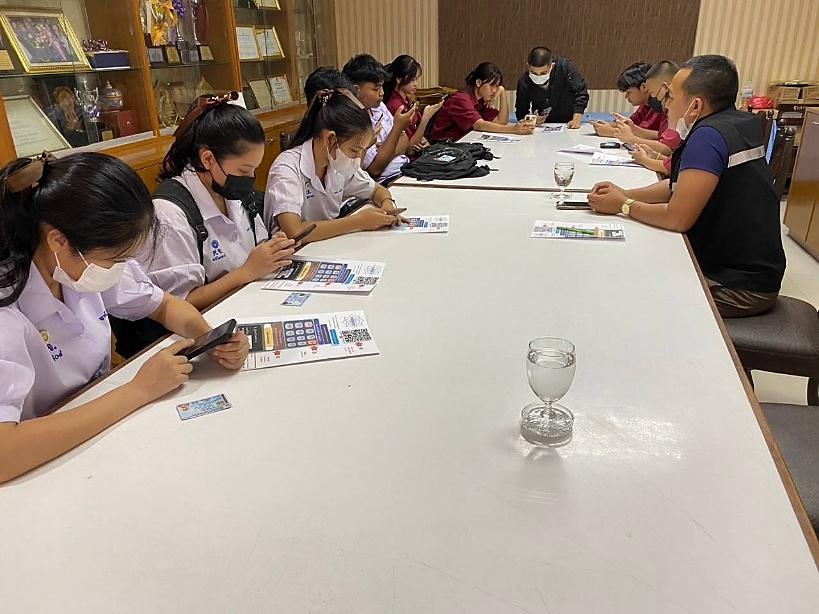 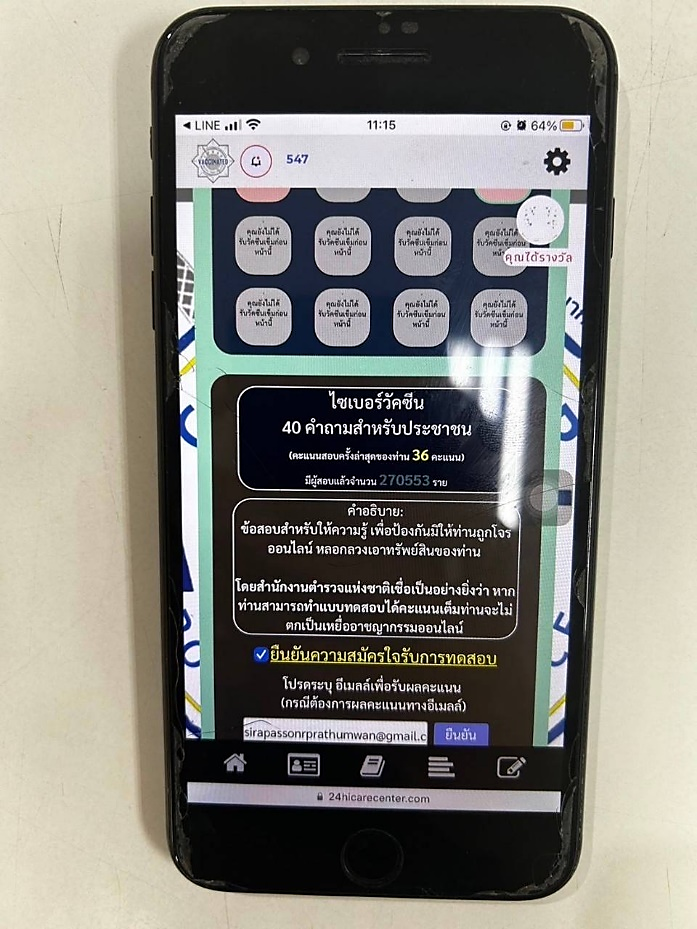 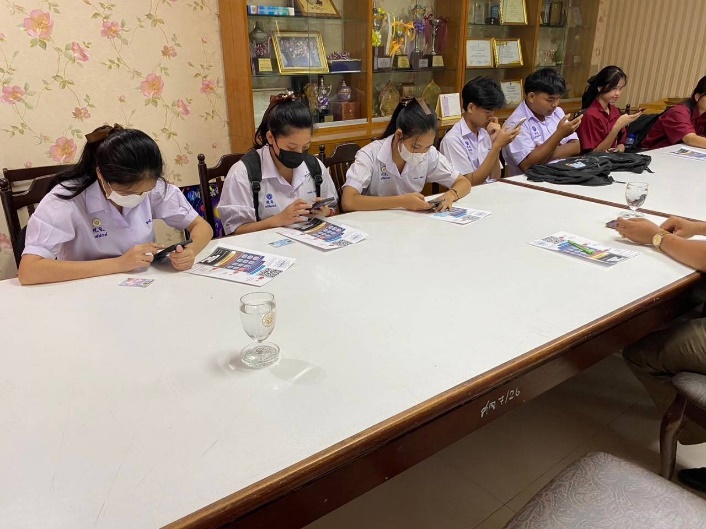 	เมื่อ 6 ธันวาคม 2566 เวลา 08.30 น.  ว่าที่ พ.ต.อ.สุรเดช  ฉัตรไทย ผกก.สน.เตาปูน 
พ.ต.ต.สุริยะ  น้อยภักดี สว.(สอบสวน)สน.เตาปูน พร้อมด้วยข้าราชการตำรวจ สน.เตาปูน จัดกิจกรรมเข้าไปประชาสัมพันธ์โครงการ วัคซีนไซเบอร์ เป็นการทำแบบทดสอบและให้ความรู้แก่ประชาชน นักเรียน เข้าใจการป้องกันอาชญากรรมในรูปแบบใหม่ผลการปฏิบัติ๑. ชื่อผู้ปฏิบัติ  พ.ต.ท.ชาติชาย  ดำรัสการ รอง ผกก.จรสน.เตาปูน พร้อมชุดจิตอาสาชุมชนสัมพันธ์ สน.เตาปูน๒. ชื่อกิจกรรม  จิตอาสาพัฒนา ๓. สถานที่  แยกเตาปูน๔. เวลาดำเนินการ เวลา 10.00 น.๕. รายละเอียดของการปฏิบัติในแต่ละกิจกรรม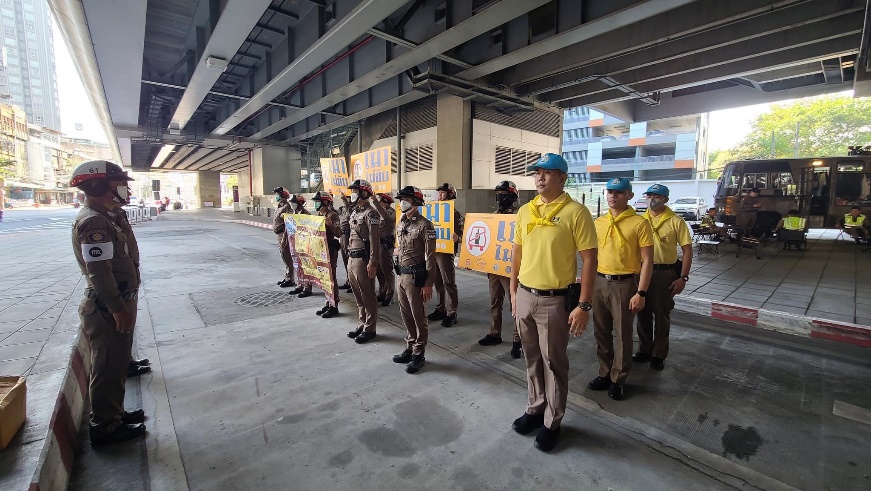 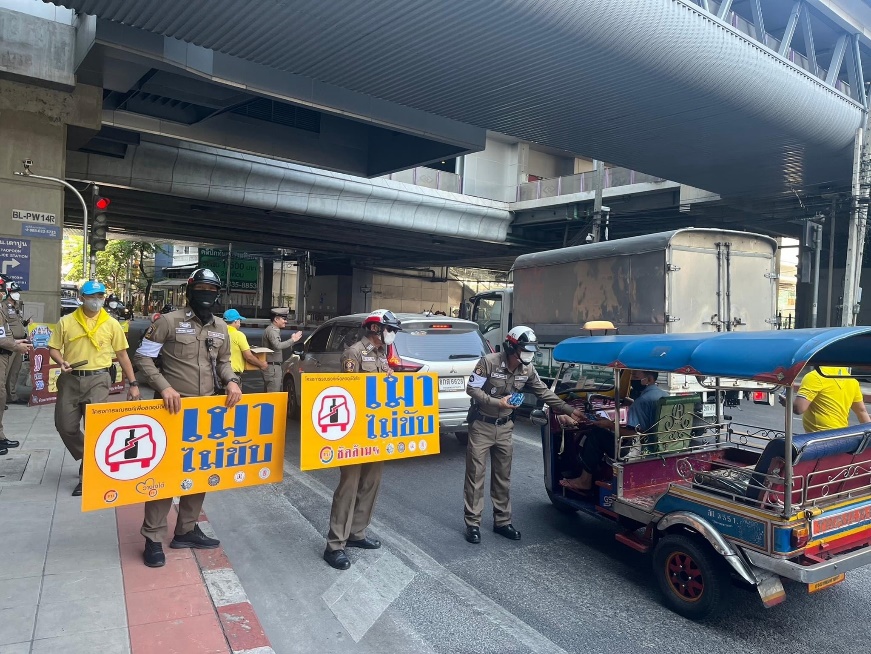 สถานีตำรวจนครบาลเตาปูน โดย ว่าที่ พ.ต.อ.สุรเดช  ฉัตรไทย ผกก.สน.เตาปูน มอบหมายให้ 
พ.ต.ท.ชาติชาย  ดำรัสการ รอง ผกก.จรสน.เตาปูน นำกำลังพล ข้าราชการตำรวจจิตอาสา สน.เตาปูน ร่วมทำกิจกรรมจิตอาสาช่วงเทศการปีใหม่ พ.ศ.2567 ประชาสัมพันธ์เส้นทาง รณรงค์ขับขี่ปลอดภัยเมาไม่ขับ ให้แก่ประชาชนพร้อมแจก สเปย์แอลกอฮอล์ แก่ผู้สัญจรในพื้นที่บริเวณ แยกเตาปูน แขวงบางซื่อ เขตบางซื่อ กรุงเทพฯผลการปฏิบัติ๑. ชื่อผู้ปฏิบัติ  พ.ต.ท.ชาติชาย  ดำรัสการ รอง ผกก.จรสน.เตาปูน พร้อมชุดจิตอาสาชุมชนสัมพันธ์ สน.เตาปูน๒. ชื่อกิจกรรม  จิตอาสาพัฒนา ๓. สถานที่  แยกเตาปูน๔. เวลาดำเนินการ เวลา 10.00 น.๕. รายละเอียดของการปฏิบัติในแต่ละกิจกรรม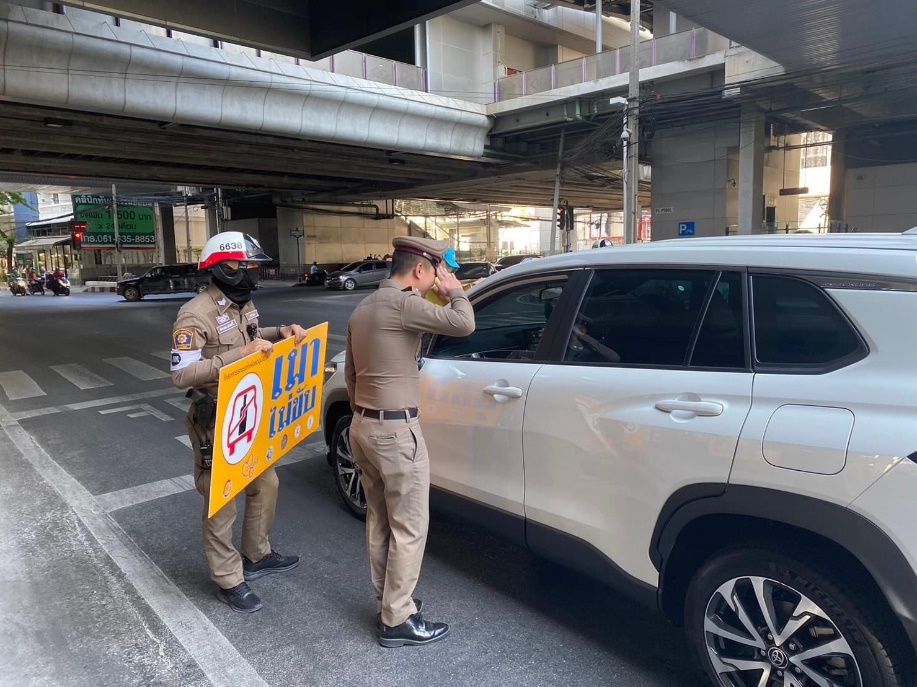 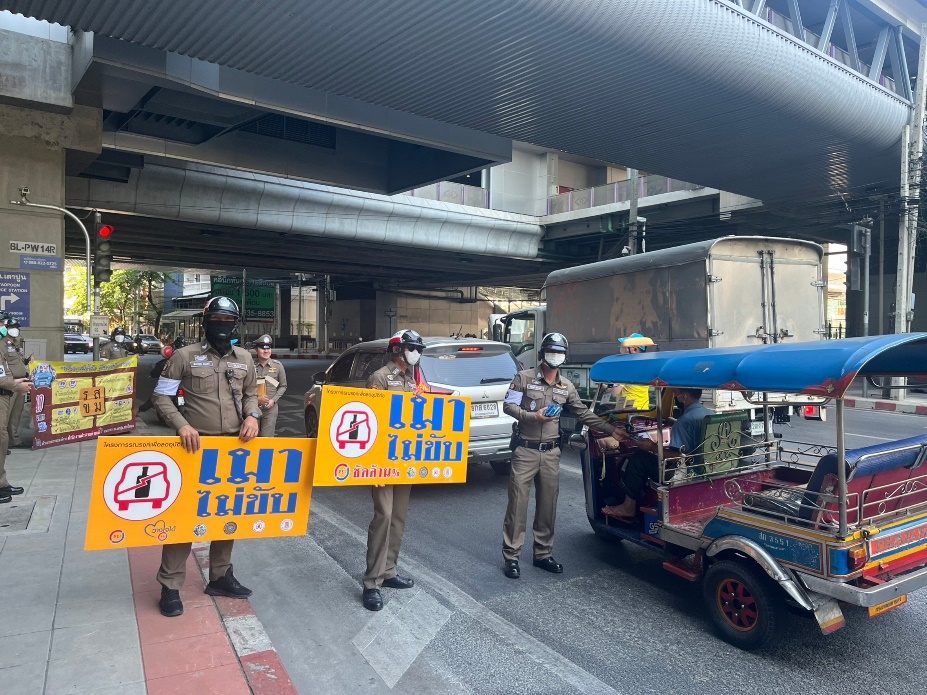 สถานีตำรวจนครบาลเตาปูน โดย ว่าที่ พ.ต.อ.สุรเดช  ฉัตรไทย ผกก.สน.เตาปูน มอบหมายให้ 
พ.ต.ท.ชาติชาย  ดำรัสการ รอง ผกก.จรสน.เตาปูน นำกำลังพล ข้าราชการตำรวจจิตอาสา สน.เตาปูน ร่วมทำกิจกรรมจิตอาสาช่วงเทศการปีใหม่ พ.ศ.2567 ประชาสัมพันธ์เส้นทาง รณรงค์ขับขี่ปลอดภัยเมาไม่ขับ ให้แก่ประชาชนพร้อมแจก สเปย์แอลกอฮอล์ แก่ผู้สัญจรในพื้นที่บริเวณ แยกเตาปูน แขวงบางซื่อ เขตบางซื่อ กรุงเทพฯผลการปฏิบัติ๑. ชื่อผู้ปฏิบัติ  พ.ต.อ.สุรเดช  ฉัตรไทย ผกก.สน.เตาปูน พร้อมชุดจิตอาสาชุมชนสัมพันธ์ สน.เตาปูน๒. ชื่อกิจกรรม  จิตอาสาพัฒนา ๓. สถานที่  สน.เตาปูน๔. เวลาดำเนินการ เวลา 08.00 น.๕. รายละเอียดของการปฏิบัติในแต่ละกิจกรรม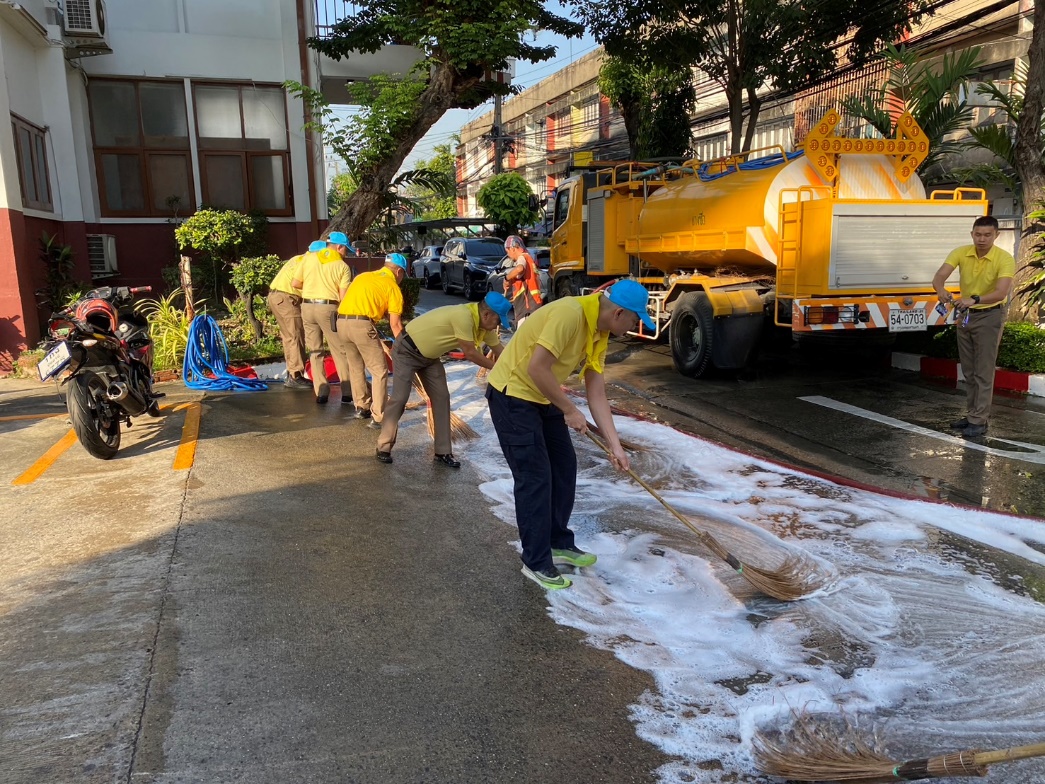 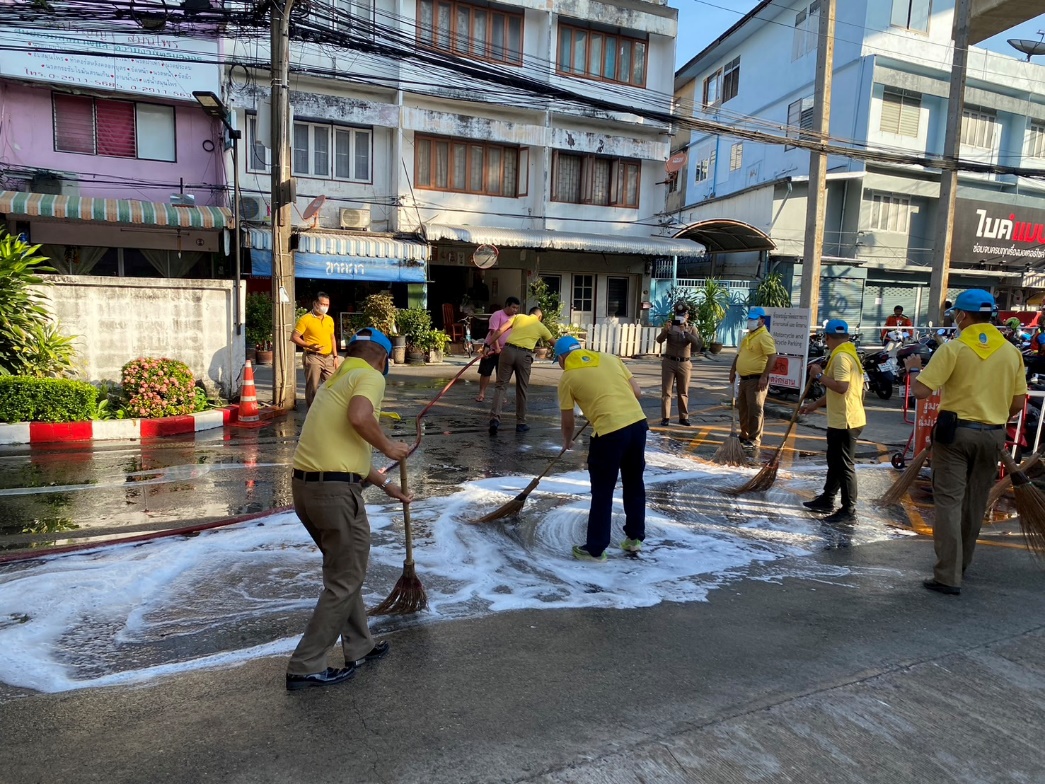 วันที่ 5 ธันวาคม 2566 สถานีตำรวจนครบาลเตาปูนร่วมกับสำนักงานเขตบางซื่อจัดกิจกรรมจิตอาสาพัฒนาในพื้นที่รอบสถานีตำรวจนครบาลเตาปูน ถนนกรุงเทพ-นนทบุรี  แขวงบางซื่อ เขตบางซื่อ กรุงเทพฯ 
โดยได้ดำเนินการพัฒนาปรับภูมิทัศน์และทำความสะอาดพื้นรอบ สถานีตำรวจผลการปฏิบัติ๑. ชื่อผู้ปฏิบัติ  พ.ต.อ.สุรเดช  ฉัตรไทย ผกก.สน.เตาปูน พร้อมชุดจิตอาสาชุมชนสัมพันธ์ สน.เตาปูน๒. ชื่อกิจกรรม  จิตอาสาพัฒนา ๓. สถานที่  สน.เตาปูน๔. เวลาดำเนินการ เวลา 08.00 น.๕. รายละเอียดของการปฏิบัติในแต่ละกิจกรรม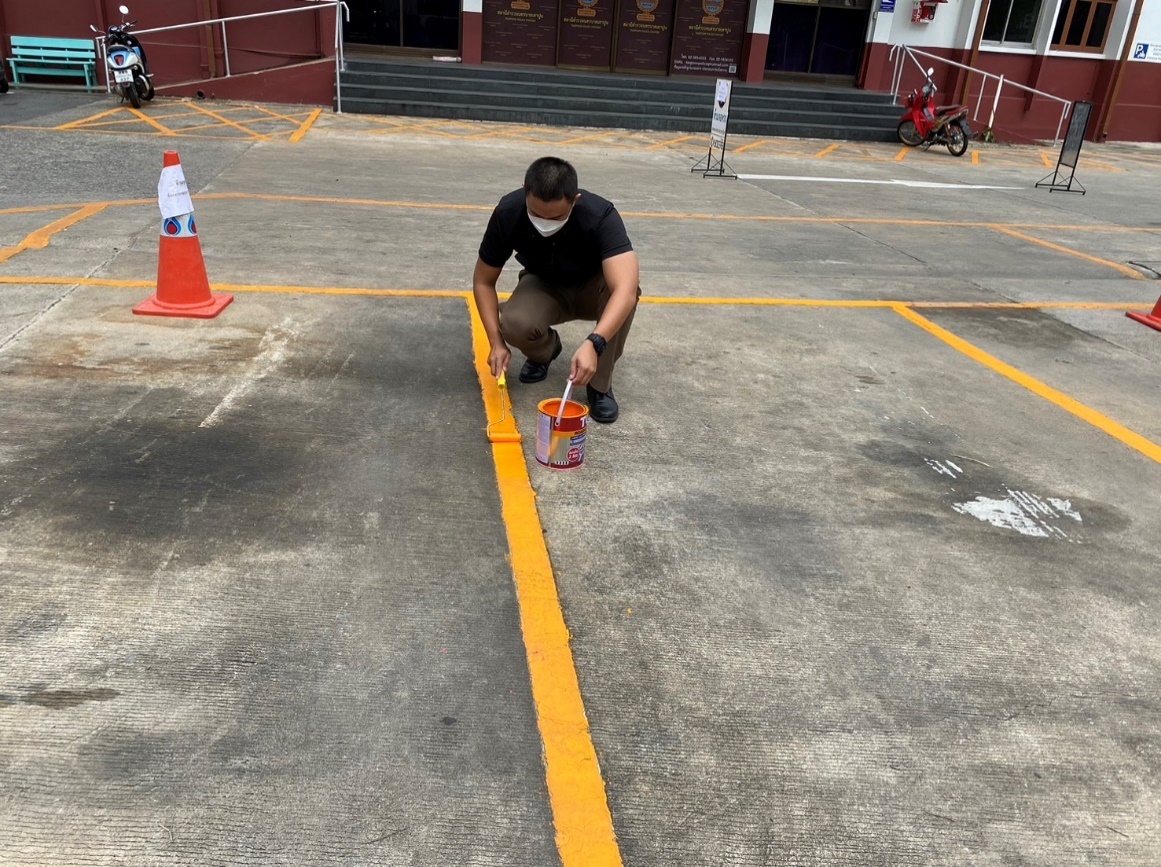 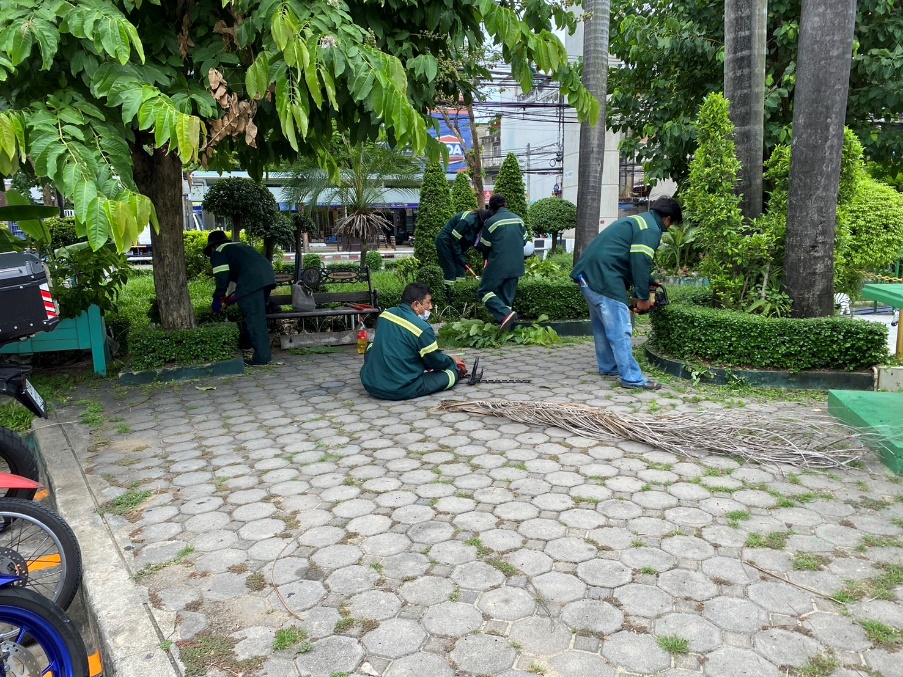 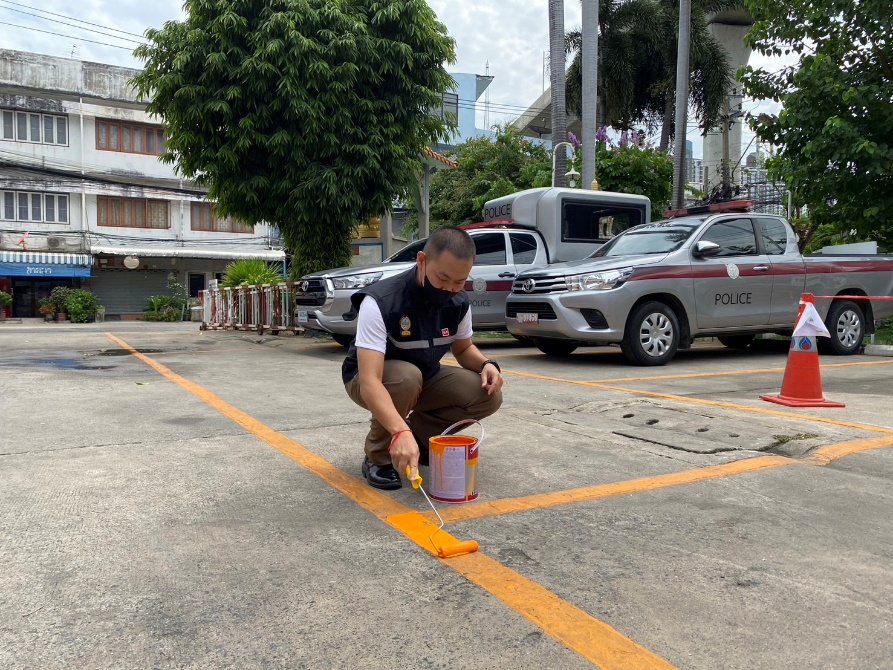 วันที่ 5 ธันวาคม 2566 สถานีตำรวจนครบาลเตาปูนร่วมกับสำนักงานเขตบางซื่อจัดกิจกรรมจิตอาสาพัฒนาในพื้นที่รอบสถานีตำรวจนครบาลเตาปูน ถนนกรุงเทพ-นนทบุรี  แขวงบางซื่อ เขตบางซื่อ กรุงเทพฯ 
โดยได้ดำเนินการพัฒนาปรับภูมิทัศน์และทำความสะอาดพื้นรอบ สถานีตำรวจผลการปฏิบัติ๑. ชื่อผู้ปฏิบัติ  พ.ต.อ.สุรเดช  ฉัตรไทย ผกก.สน.เตาปูน พร้อมชุดจิตอาสาชุมชนสัมพันธ์ สน.เตาปูน๒. ชื่อกิจกรรม  จิตอาสาพัฒนา ๓. สถานที่  สน.เตาปูน๔. เวลาดำเนินการ เวลา 08.00 น.๕. รายละเอียดของการปฏิบัติในแต่ละกิจกรรม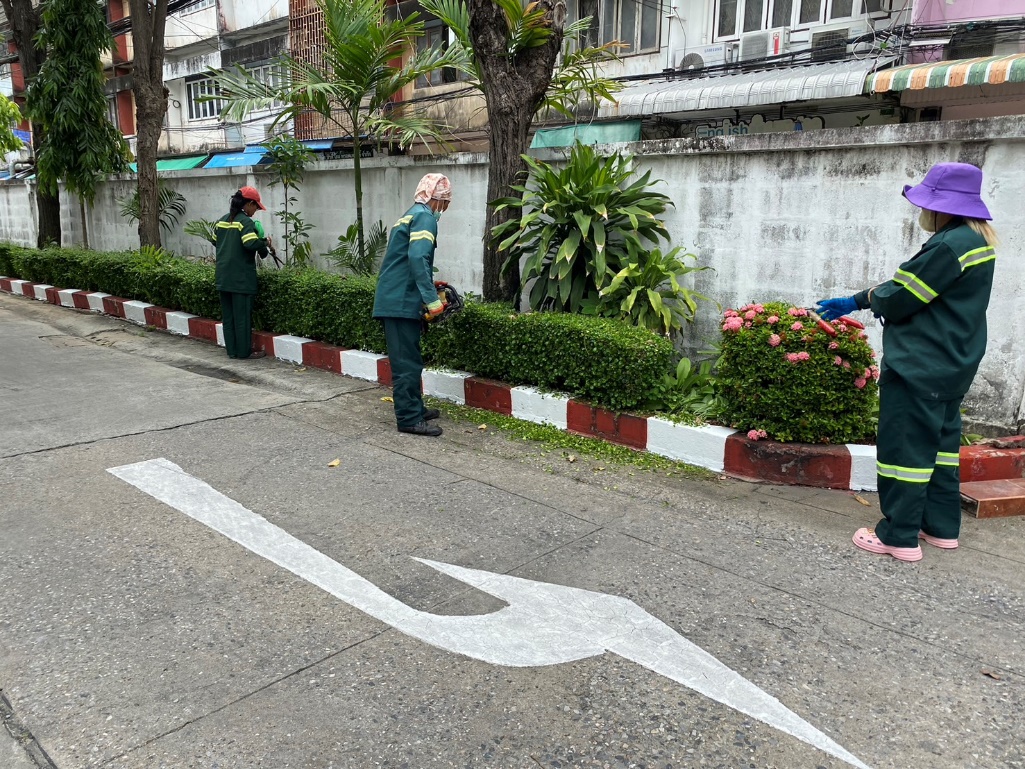 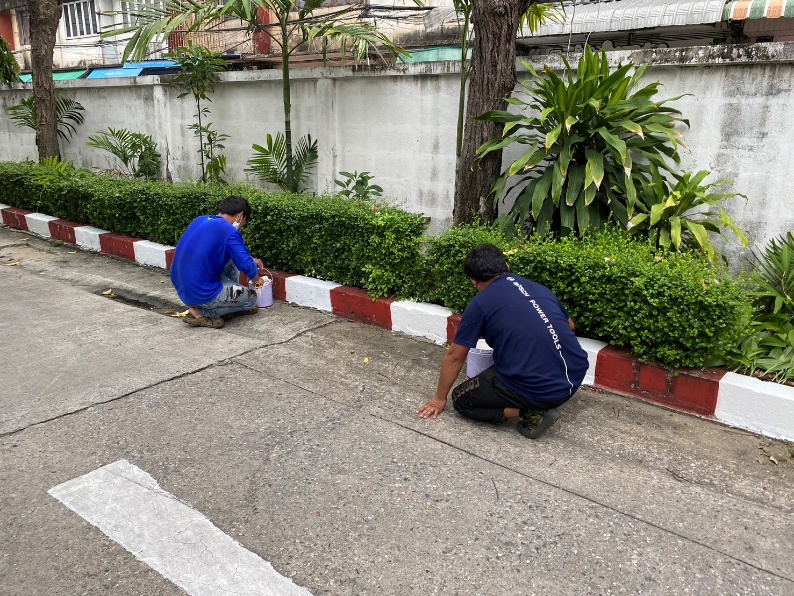 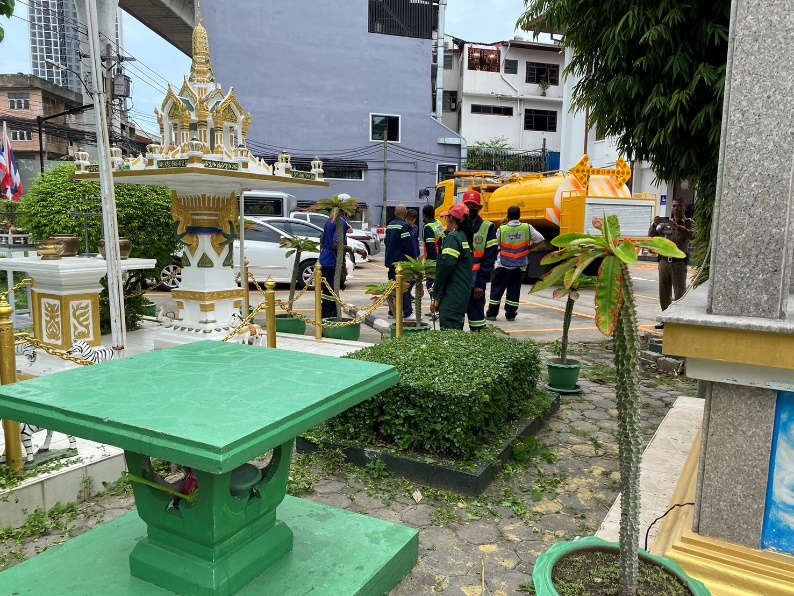 วันที่ 5 ธันวาคม 2566 สถานีตำรวจนครบาลเตาปูนร่วมกับสำนักงานเขตบางซื่อจัดกิจกรรมจิตอาสาพัฒนาในพื้นที่รอบสถานีตำรวจนครบาลเตาปูน ถนนกรุงเทพ-นนทบุรี  แขวงบางซื่อ เขตบางซื่อ กรุงเทพฯ 
โดยได้ดำเนินการพัฒนาปรับภูมิทัศน์และทำความสะอาดพื้นรอบ สถานีตำรวจผลการปฏิบัติ๑. ชื่อผู้ปฏิบัติ  ว่าที่ พ.ต.อ.สุรเดช  ฉัตรไทย ผกก.สน.เตาปูน ,พ.ต.ท.กิตติพันธ์  แท่นตั้งเจริญชัย รอง ผกก.ป.ฯ๒. ชื่อกิจกรรม  กำชับการปฏิบัติและกำหนดมาตรการในการควบคุม และการตรวจสอบเกี่ยวกับการใช้อาวุธปืนของทางราชการ ประจำเดิอน๓. สถานที่  ณ ห้องประชุม ชั้น 3 สน.เตาปูน๔. เวลาดำเนินการ 08.00 – 16.30 น.
๕. รายละเอียดของการปฏิบัติในแต่ละกิจกรรม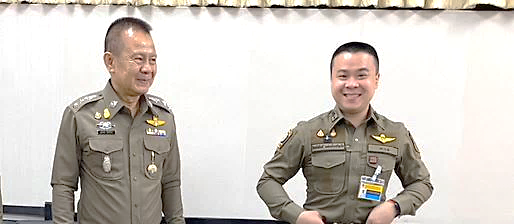 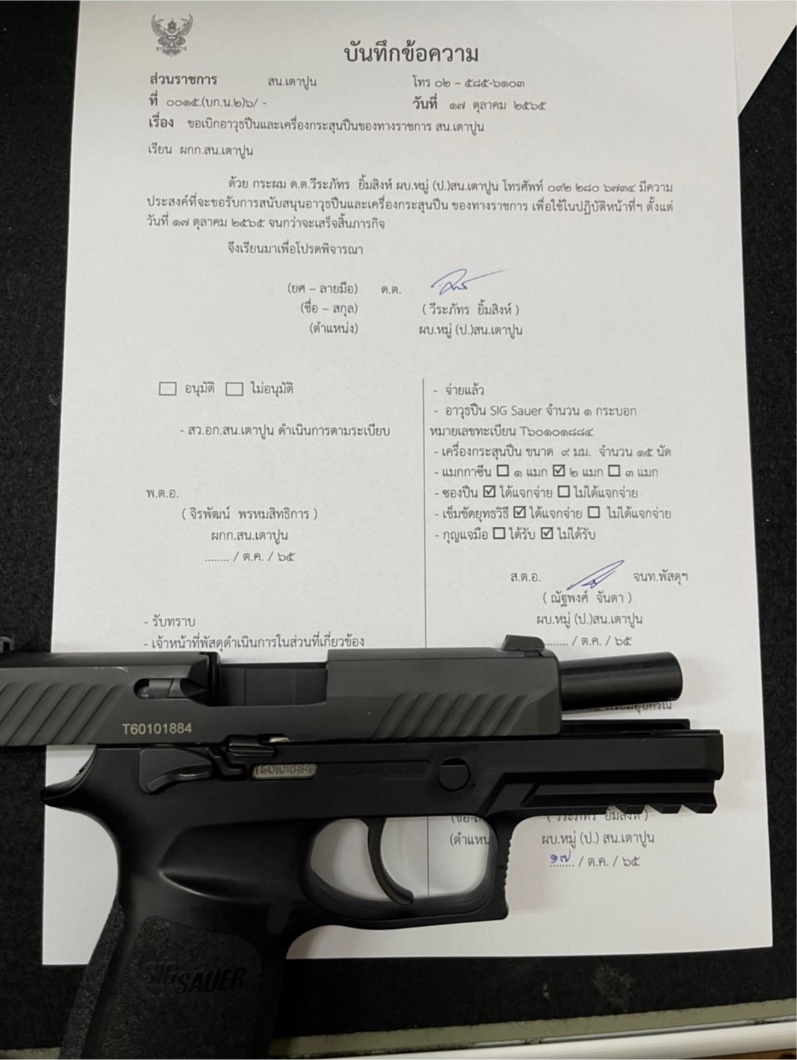 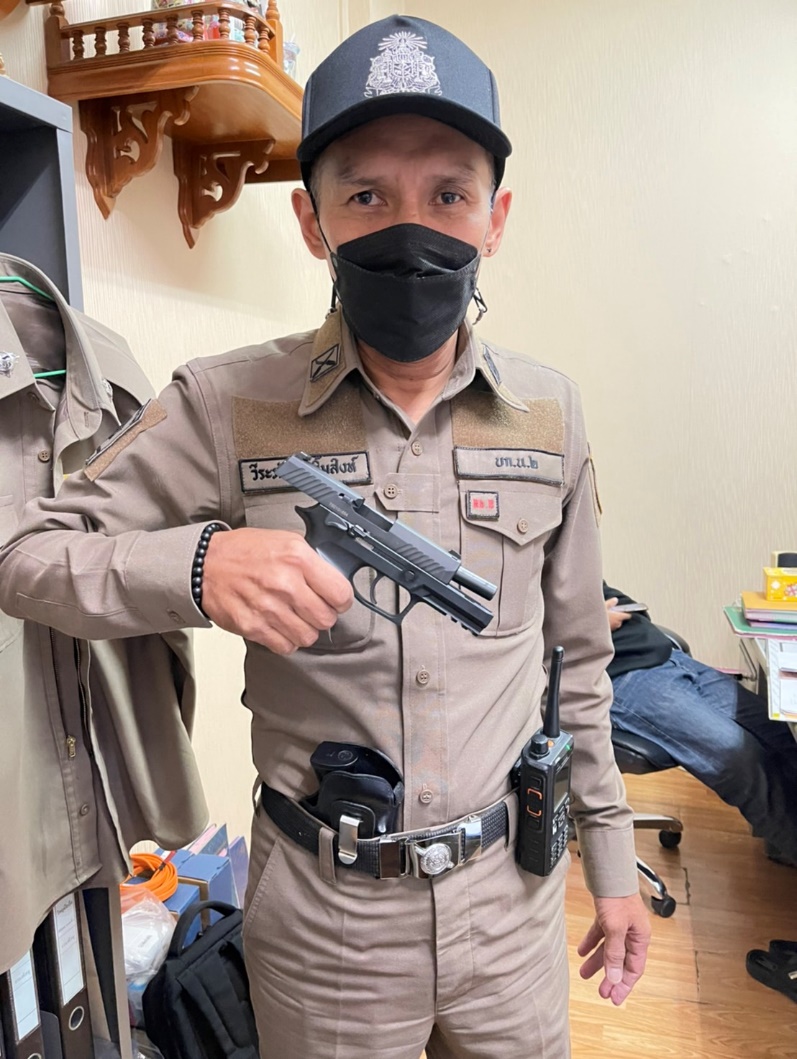 เมื่อ 1 ธันวาคม 2566 เวลา 08.00 น. ว่าที่ พ.ต.อ.สุรเดช  ฉัตรไทย ผกก.สน.เตาปูน มีการตรวจสอบอาวุธปืน และเครื่องกระสุนเป็นการจัดเตรียม รักษาดูแลให้ครบถ้วน และสมบรูณ์ พร้อมใช้งานตามนโยบายของสำนักงานตำรวจแห่งชาติ ณ ห้องประชุม ชั้น 3 สน.เตาปูน โดยมี พ.ต.ท.กิตติพันธ์ แท่นตั้งเจริญชัย รอง ผกก.ป.สน.เตาปูน เป็นผู้ควบคุมการปฏิบัติพร้อมด้วย พ.ต.ท.เฉลิมชัย  ไชยนัด สว.อก.สน.เตาปูน ผลการปฏิบัติ๑. ชื่อผู้ปฏิบัติ  ว่าที่ พ.ต.อ.สุรเดช  ฉัตรไทย ผกก.สน.เตาปูน พร้อมข้าราชการตำรวจ สน.เตาปูน๒. ชื่อกิจกรรม แก้ไขปัญหายาเสพติดในทุกมิติอย่างเป็นระบบ ๓. สถานที่  สถานีตำรวจนครบาลเตาปูน๔. เวลาดำเนินการ 07.30 น.๕. รายละเอียดของการปฏิบัติในแต่ละกิจกรรม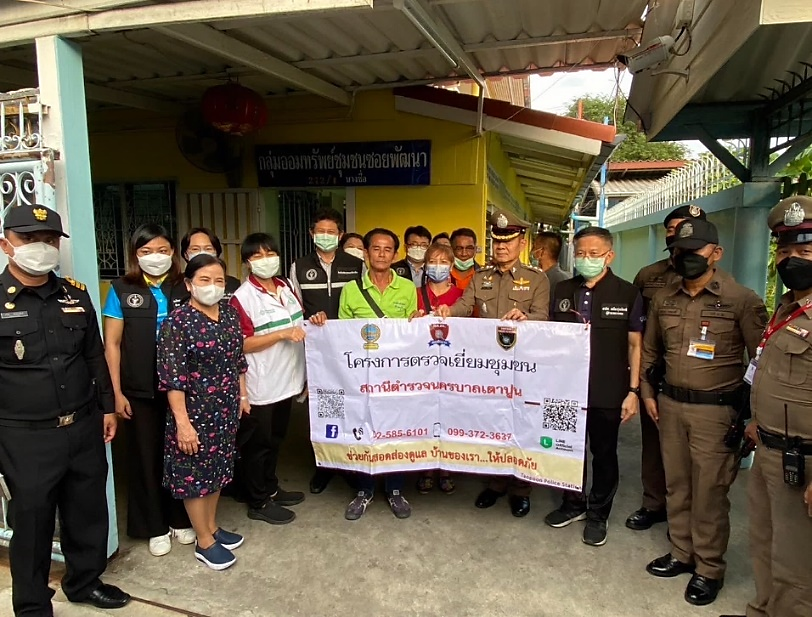 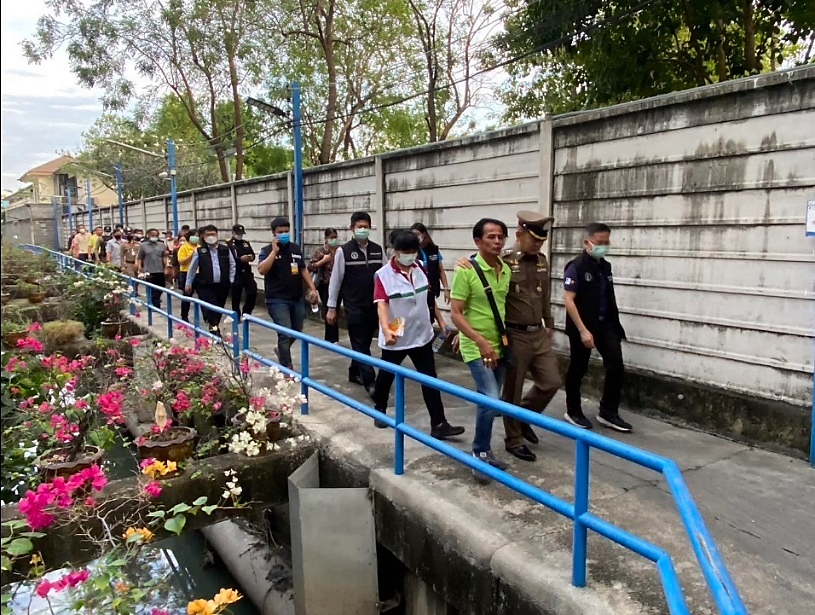 เดือน ธันวาคม 2566 เวลา 08.30 น. ว่าที่ พ.ต.อ.สุรเดช  ฉัตรไทย ผกก.สน.เตาปูน 
พ.ต.ท.กิตติพันธ์ แท่นตั้งเจริญชัย รอง ผกก.ป.สน.เตาปูน พร้อมด้วยข้าราชการตำรวจชุมชนสัมพันธ์ สน.เตาปูน มีการจัดทำและติดตามโครงการ ตรวจเยี่ยมชุมชนยั่งยืนเข้าถึงความต้องการด้านการป้องกันยาเสพติดในพื้นที่รับผิดชอบของ สน.เตาปูนผลการปฏิบัติ๑. ชื่อผู้ปฏิบัติ  ว่าที่ พ.ต.อ.สุรเดช  ฉัตรไทย ผกก.สน.เตาปูน พร้อมข้าราชการตำรวจ สน.เตาปูน๒. ชื่อกิจกรรม แก้ไขปัญหายาเสพติดในทุกมิติอย่างเป็นระบบ ๓. สถานที่  สถานีตำรวจนครบาลเตาปูน๔. เวลาดำเนินการ 10.30 น.๕. รายละเอียดของการปฏิบัติในแต่ละกิจกรรม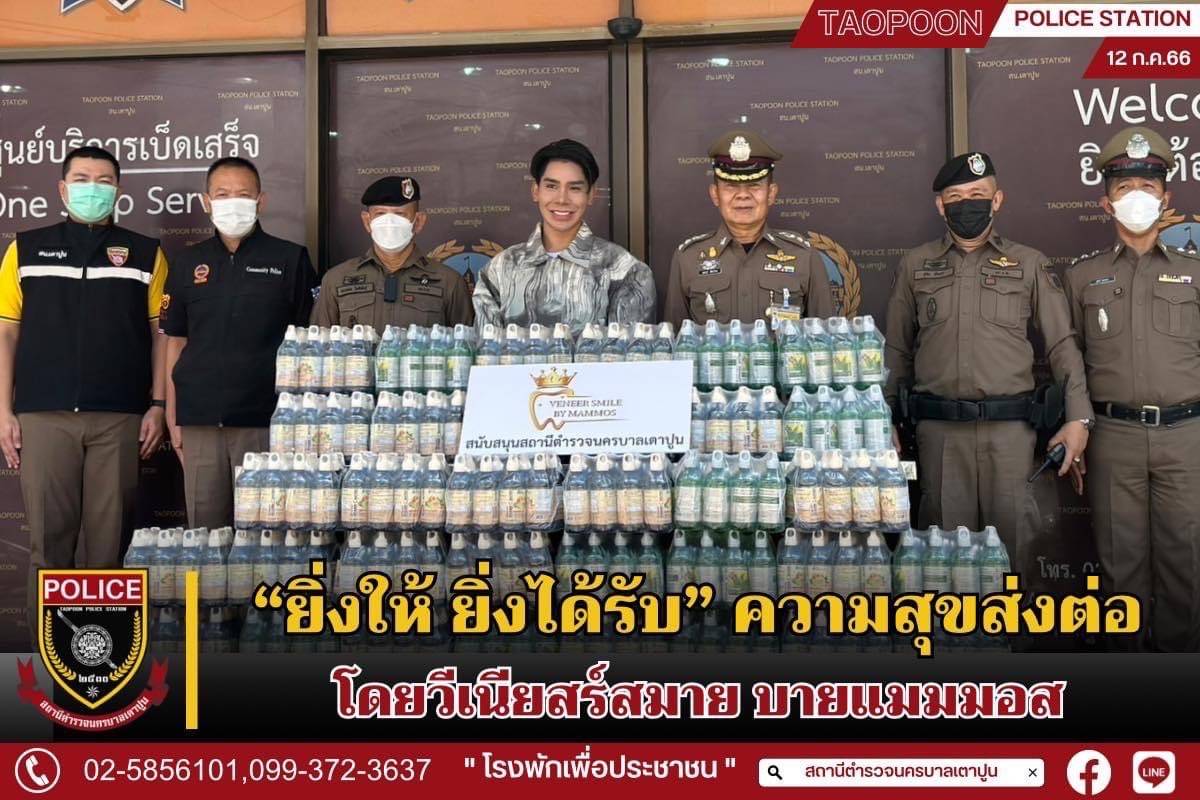 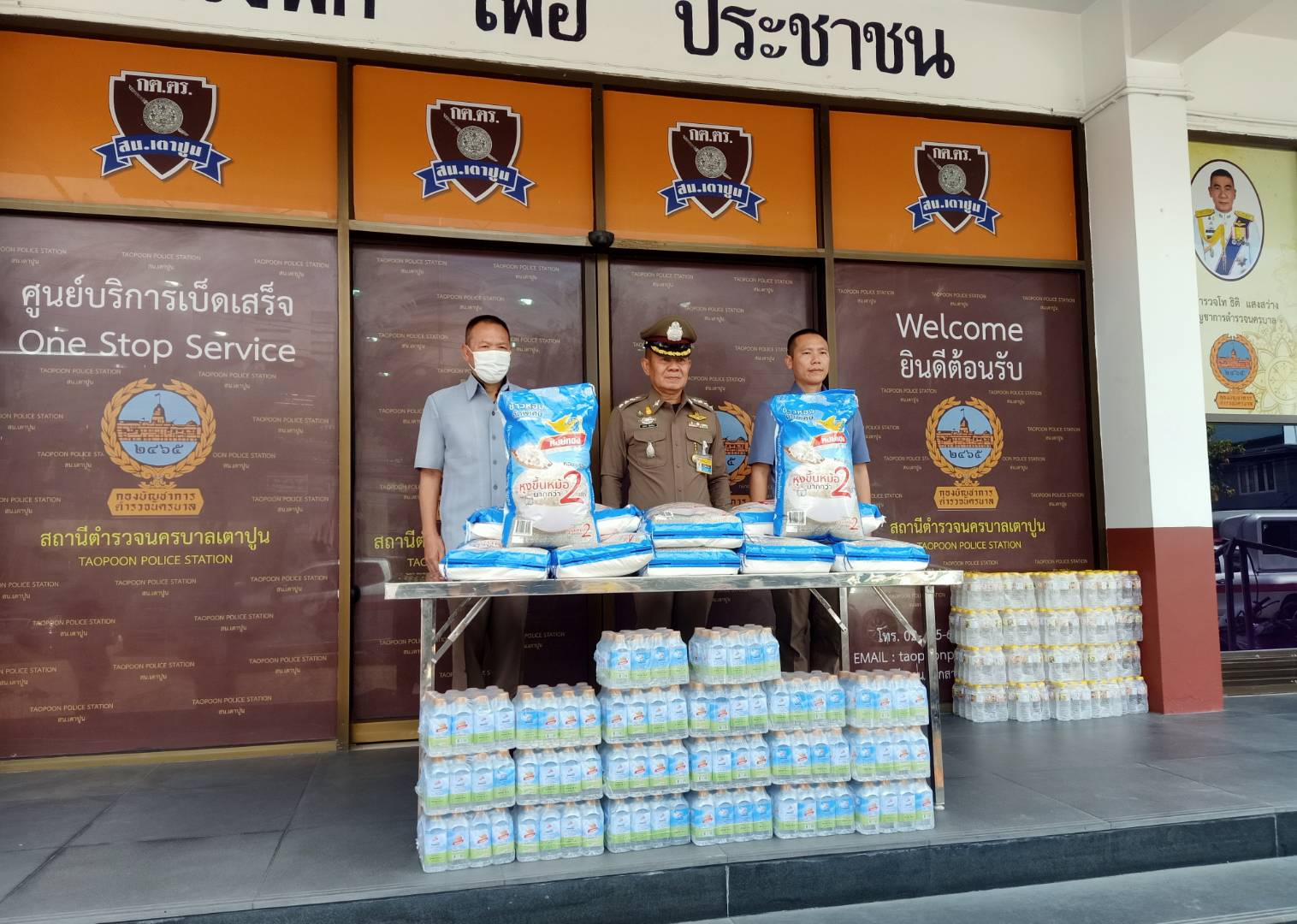 เดือน ธันวาคม 2566 เวลา 10.30 น. ว่าที่ พ.ต.อ.สุรเดช  ฉัตรไทย ผกก.สน.เตาปูน 
พร้อมด้วยข้าราชการตำรวจชุมชนสัมพันธ์ สน.เตาปูน มีการจัดทำและติดตามโครงการ ตรวจเยี่ยมชุมชนยั่งยืนเข้าถึงความต้องการด้านการป้องกันยาเสพติดในพื้นที่รับผิดชอบของ สน.เตาปูนผลการปฏิบัติ การปิดล้อมตรวจค้น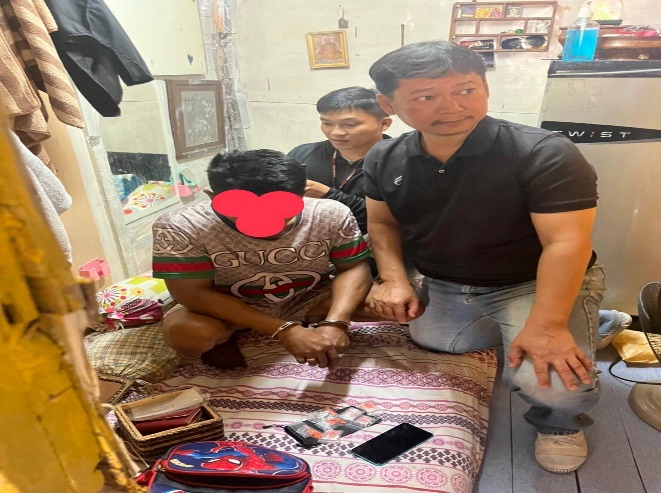 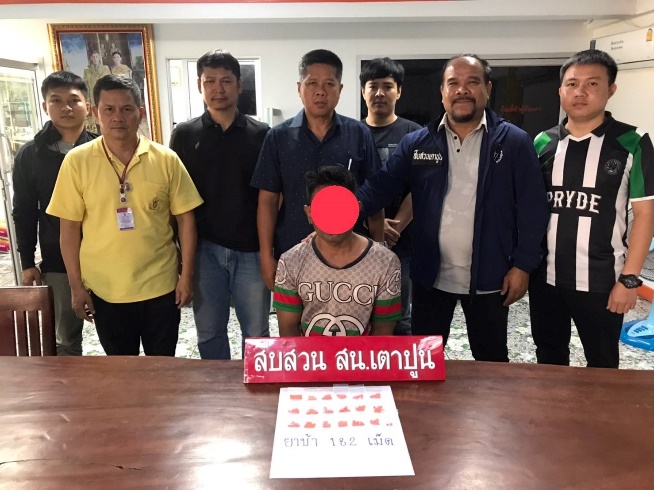  เมื่อ 11 ธันวาคม ๒๕๖๖  เวลา ๑๓.๓๐ น. พ.ต.ท.จำลอง  สาดสูงเนิน สว.สส.สน.เตาปูน พร้อมด้วยชุดสืบสวน สน.เตาปูน ปิดล้อมตรวจค้น มาตรการเชิงรุก 1 ราย บริเวณภายในบ้านร้างเลขที่ 132 หลังวัดประดู่ แขวงบางซื่อ เขตบางซื่อ กรุงเทพฯ ผลการตรวจค้น จับกุมผู้ต้องหา 1 ราย ในข้อหา “จำหน่ายยาเสพติดให้โทษประเภท1(ยาบ้า)โดยการมีไว้เพื่อจำหน่ายอันเป็นการกระทำเพื่อการค้าและก่อให้เกิดการแพร่กระจายในกลุ่มประชาชนโดยไม่ได้รับอนุญาตและเสพยาเสพติดให้โทษประเภท1(เมทแอมเฟตามีน)โดยผิดกฎหมาย”  พร้อมของกลาง องกลาง  ยาบ้า จำนวน 182 เม็ด    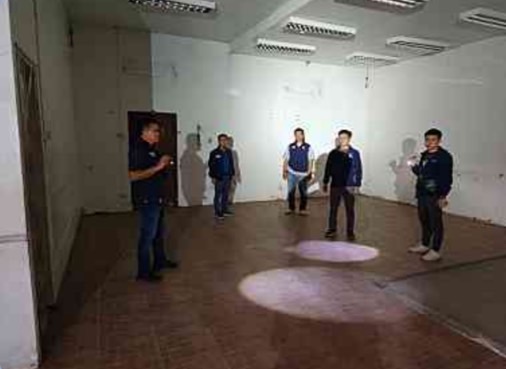 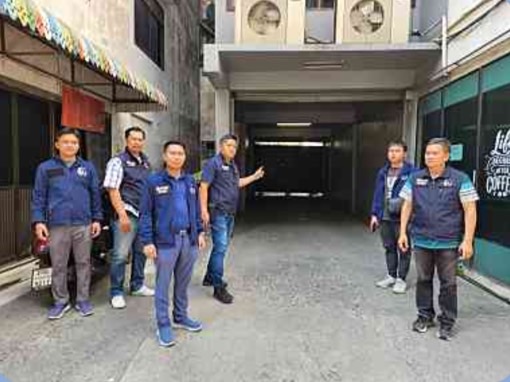                เมื่อวันที่ 15 ธันวาคม ๒๕๖๖  เวลา 11.08 น. พ.ต.ท.อภิวัฒน์  อาจอินทร์ รอง ผกก.สส.สน.เตาปูน พ.ต.ท.จำลอง  สาดสูงเนิน สว.สส.สน.เตาปูน พร้อมด้วยชุดสืบสวน สน.เตาปูน ปิดล้อมตรวจค้น ตามรายงานแจ้งข้อมูลเบาะแส ศปก.ตร. เรื่องแจ้งเบาะแสการลักลอบเล่นการพนันบริเวณบ้านเยื้องกับร้านจ่าอูหมูเกหลี ตรงข้ามร้านขายของชำ แขวง/เขต บางซื่อ กรุงเทพฯ ผลการตรวจค้นไม่พบการลักลอบเล่นการพนันผลการปฏิบัติ การปิดล้อมตรวจค้น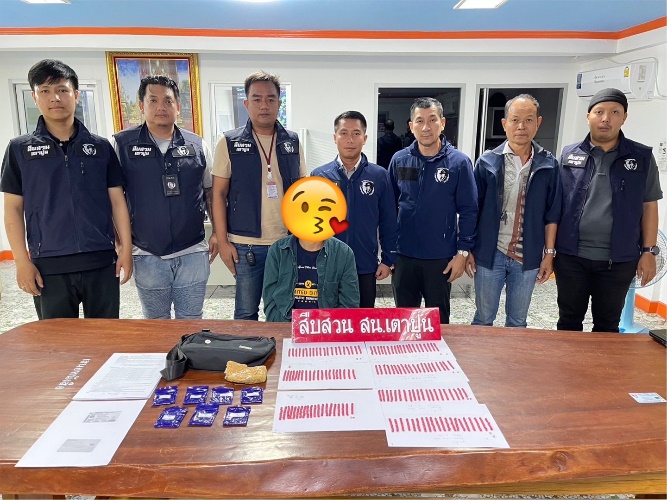 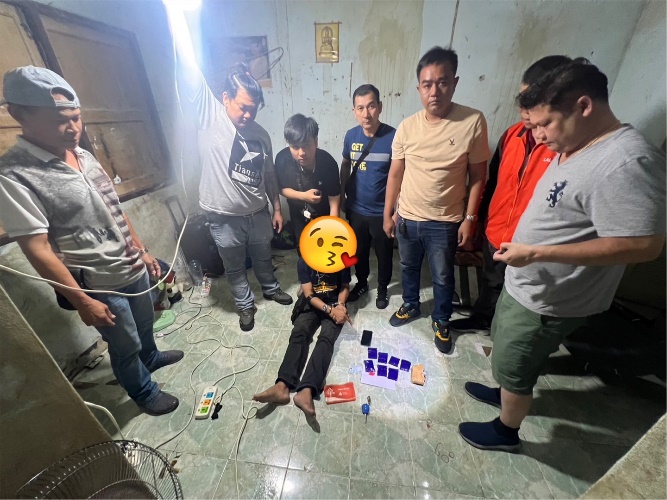                 เมื่อ 20 ธันวาคม ๒๕๖๖  เวลา ๑8.๓๐ น. พ.ต.ต.เกียรติศักดิ์  เพชรสงค์ สว.สส.สน.เตาปูน พร้อมด้วยชุดสืบสวน สน.เตาปูน ปิดล้อมตรวจค้น มาตรการเชิงรุก 1 ราย บ้านเลขที่ 27 ซ.ต้นไทร ถ.ริมคลองประปาฝั่งซ้าย แขวง/เขต บางซื่อ กรุงเทพฯ ผลการตรวจค้น จับกุมผู้ต้องหา 1 ราย ในข้อหา “จำหน่ายยาเสพติดให้โทษประเภท 1 (ยาบ้า) การนี้มีไว้เพื่อจำหน่ายโดยผิดกฎหมาย โดยเป็นการกระทำเพื่อการค้า, เสพยาเสพติดให้โทษประเภท 1 (ยาบ้า) โดยผิดกฎหมาย ”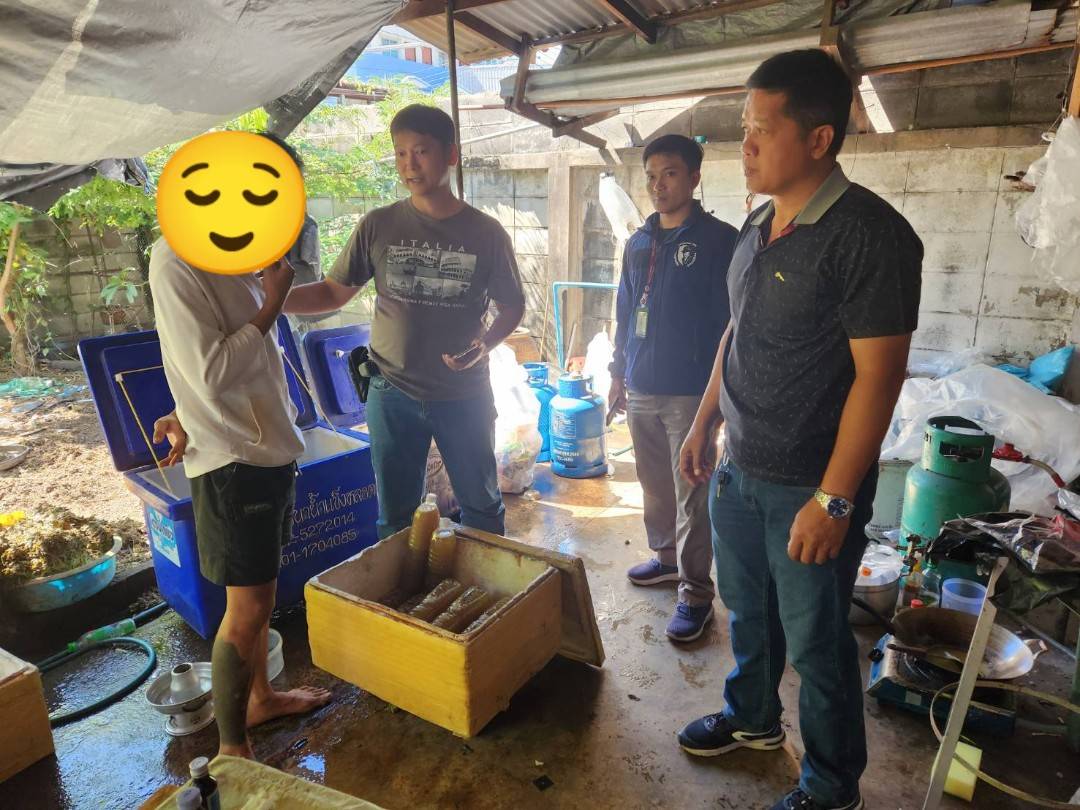 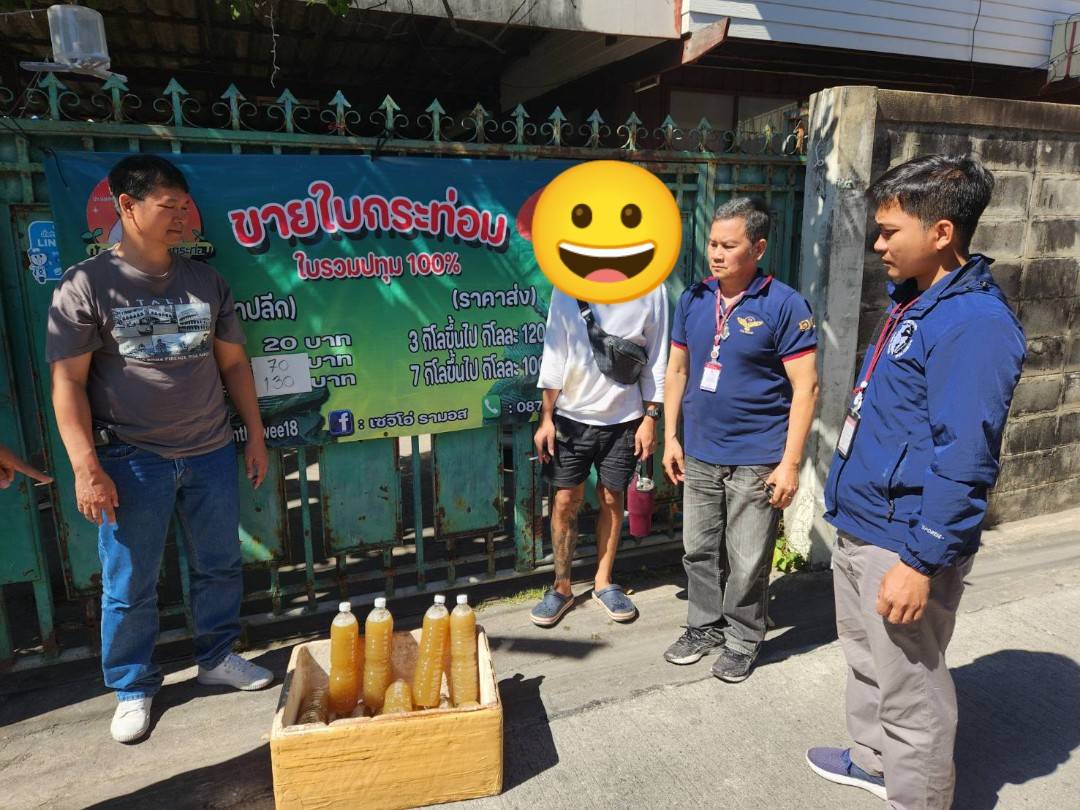                เมื่อ 21 ธันวาคม ๒๕๖๖  เวลา ๑8.๓๐ น. พ.ต.ท.จำลอง  สาดสูงเนิน สว.สส.สน.เตาปูน พร้อมด้วยชุดสืบสวน สน.เตาปูน ปิดล้อมตรวจค้น มาตรการเชิงรุก 1 ราย านเลขที่ 185/6 ถนนประชาราษฎร์สาย 1 
แขวง/เขต บางซื่อ กรุงเทพฯ ผลการตรวจค้น จับกุมผู้ต้องหา 1 ราย ในข้อหา “จำหน่ายอาหารที่มีพืชกระท่อมเป็นส่วนผสมโดยไม่ได้รับอนุญาต" พร้อมด้วยของกลาง น้ำต้มพืชกระท่อมบรรจุในขวด ขนาด 1.5 ลิตร จำนวล 12 ขวดผลการปฏิบัติ การจับกุม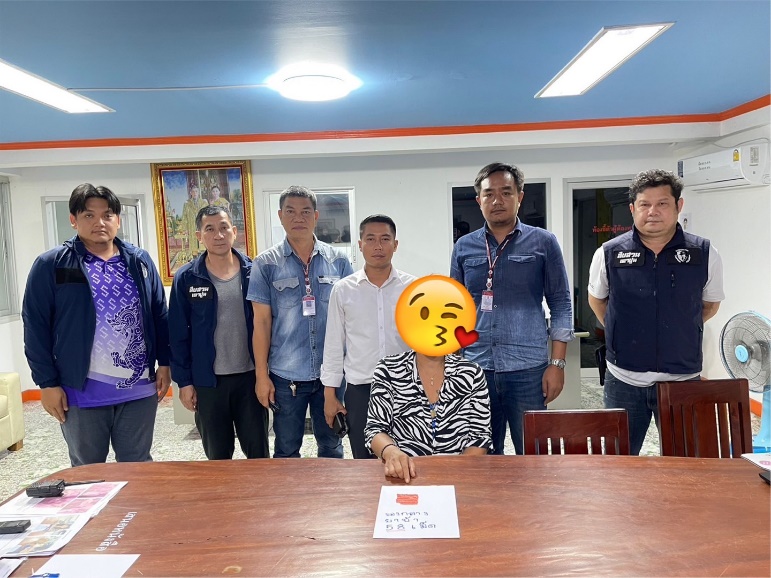           เมื่อวันที่ 12 ธันวาคม ๒๕๖๖ เวลา 16.๐๐ น. พ.ต.ต.เกียรติศักดิ์  เพชรสงค์ สว.สส.สน.เตาปูน พร้อมด้วยชุดสืบสวน สน.เตาปูน จับกุมผู้ต้องหา 1 ราย ในข้อหา “จำหน่ายยาเสพติดให้โทษประเภท 1 (ยาบ้า) การนี้มีไว้เพื่อ ”จำหน่ายโดยผิดกฎหมาย โดยเป็นการกระทำเพื่อการค้า, เสพยาเสพติดให้โทษประเภท 1 (ยาบ้า) โดยผิดกฎหมาย ” พร้อมของกลาง ยาบ้าชนิดกลม-แบน อักษรwy จำนวน 58 เม็ด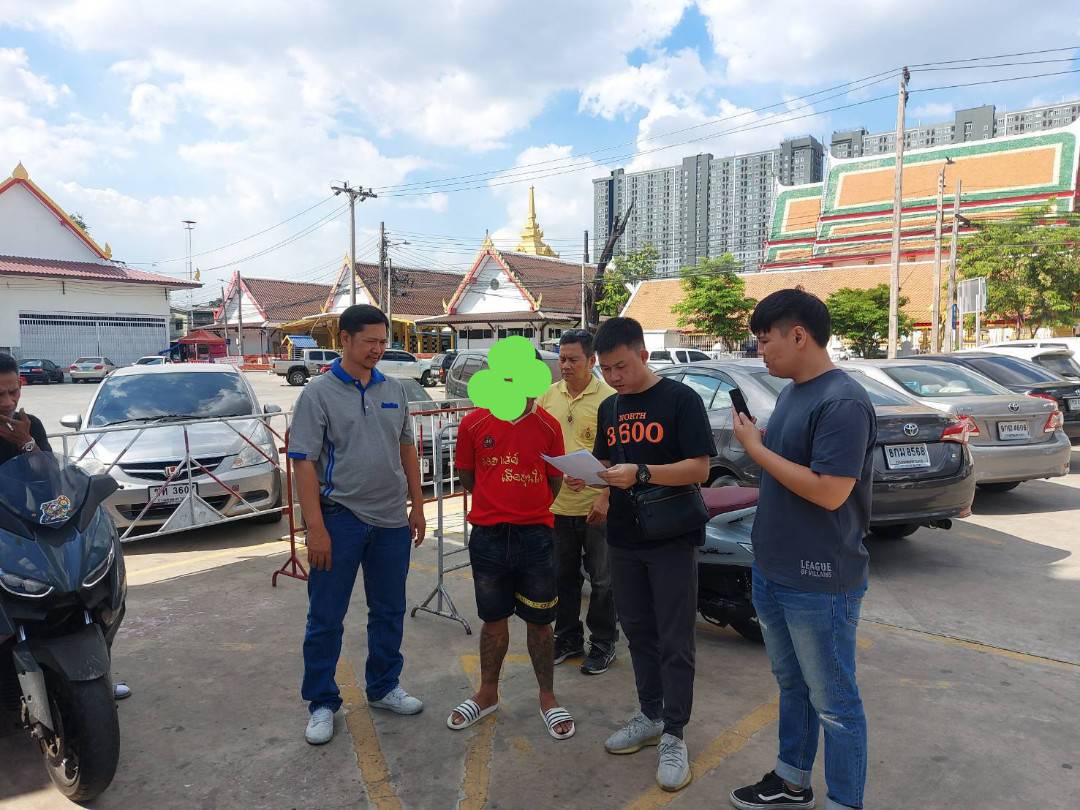                         เมื่อ 19 ธันวาคม ๒๕๖๖ เวลา ๑3.3๐ น. พ.ต.ท.จำลอง  สาดสูงเนิน สว.สส.สน.เตาปูน พร้อมด้วย จนท.ฝ่ายสืบสวน สน.เตาปูน ร่วมกันจับกุมผู้ต้องหาตามหมายจับค้างเก่าจำนวน 1 ราย ในข้อหา“บรถโดยประมาทเป็นเหตุให้เฉี่ยวชนทรัพย์สินของผู้อื่นเสียหาย,ขับขี่รถจักรยานยนต์ไม่ติดแผ่นป้ายทะเบียน และไม่หยุดให้การช่วยเหลือ ไม่แสดงตนและแจ้งเหตุต่อเจ้าหน้าที่ที่ใกล้เคียงให้ทราบในทันที" ตามหมายจับของศาลแขวงพระนครเหนือที่ จร 282/2566 ลง 30 พฤศจิกายน 2566 บริเวณหน้าวัดเซิงหวาย ถ.กรุงเทพ-นนทบุรี แขวงบางซื่อ เขตบางซื่อ กรุงเทพมหานคร ผลการปฏิบัติพัฒนาคุณภาพชีวิต สวัสดิการขวัญกำลังใจ และความสามัคคี ของข้าราชการตำรวจ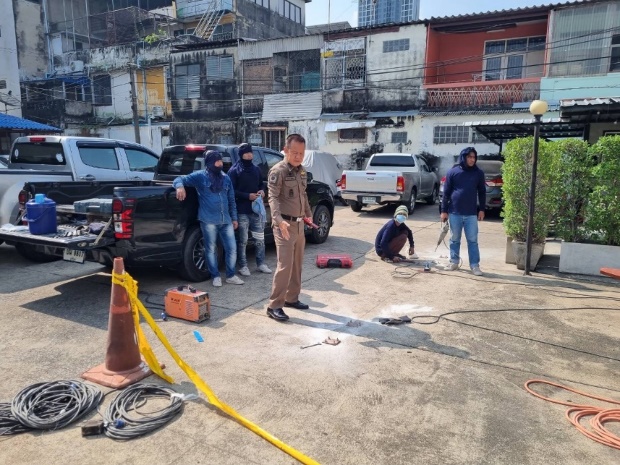 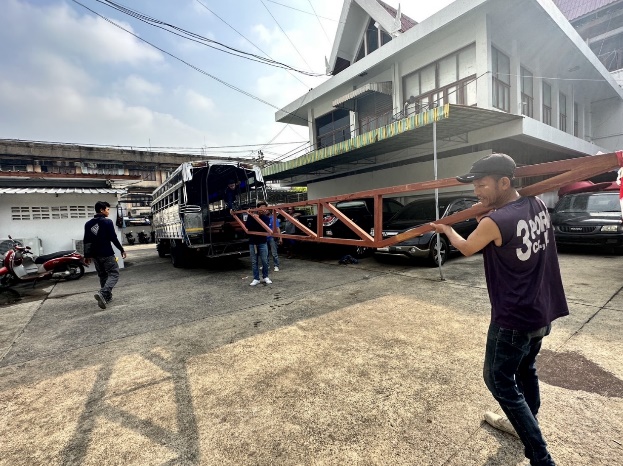 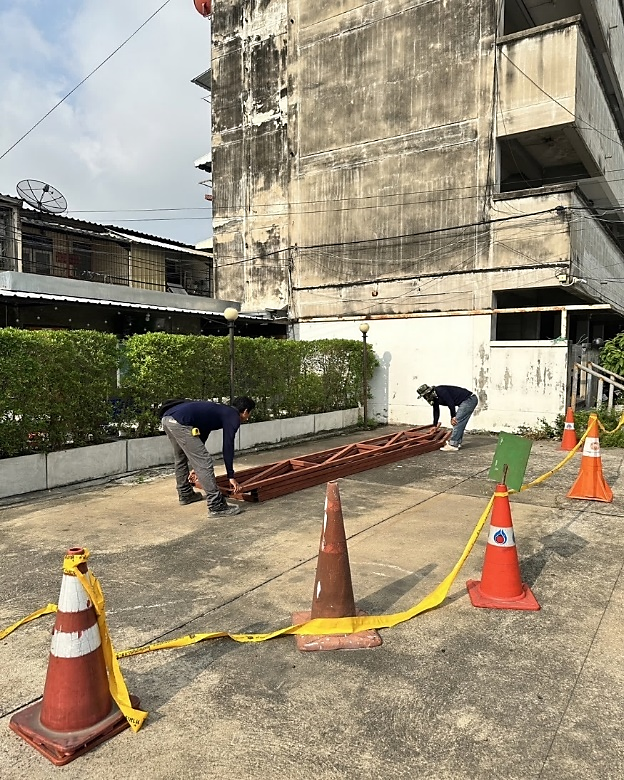 สน.เตาปูน ได้ดำเนินการจัดตั้งห้องรับประทานอาหารกลางวัน กำลังใจให้แก่ข้าราชการตำรวจในสังกัดและประชาชนในพื้นที่ โดยได้รับการสนับสนุนงบประมาณจากคณะกรรมการ กต.ตร.ผลการปฏิบัติพัฒนาคุณภาพชีวิต สวัสดิการขวัญกำลังใจ และความสามัคคี ของข้าราชการตำรวจ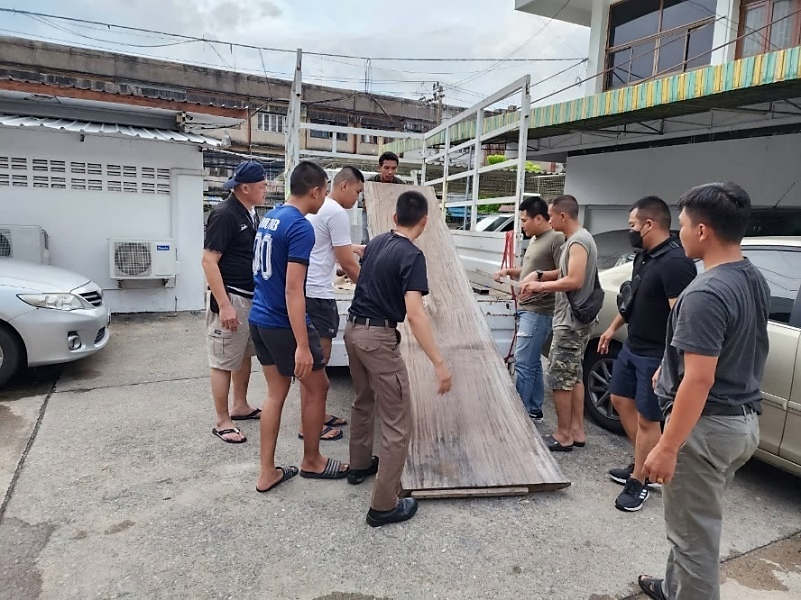 พ.ต.อ.สุรเดช  ฉัตรไทย  ผกก.สน.เตาปูน ได้มอบหมายให้งานสืบสวน สน.เตาปูน ดำเนินการกิจกรรม 5 ส. ทำความสะอาดบริเวณสถานที่ก่อสร้าง สถานที่รับประทานอาหารกลางวัน โดยได้รับการสนับสนุนงบประมาณจากคณะกรรมการ กต.ตร.ผลการปฏิบัติร่วมกิจกรรม 5 ส.พัฒนาที่ตั้ง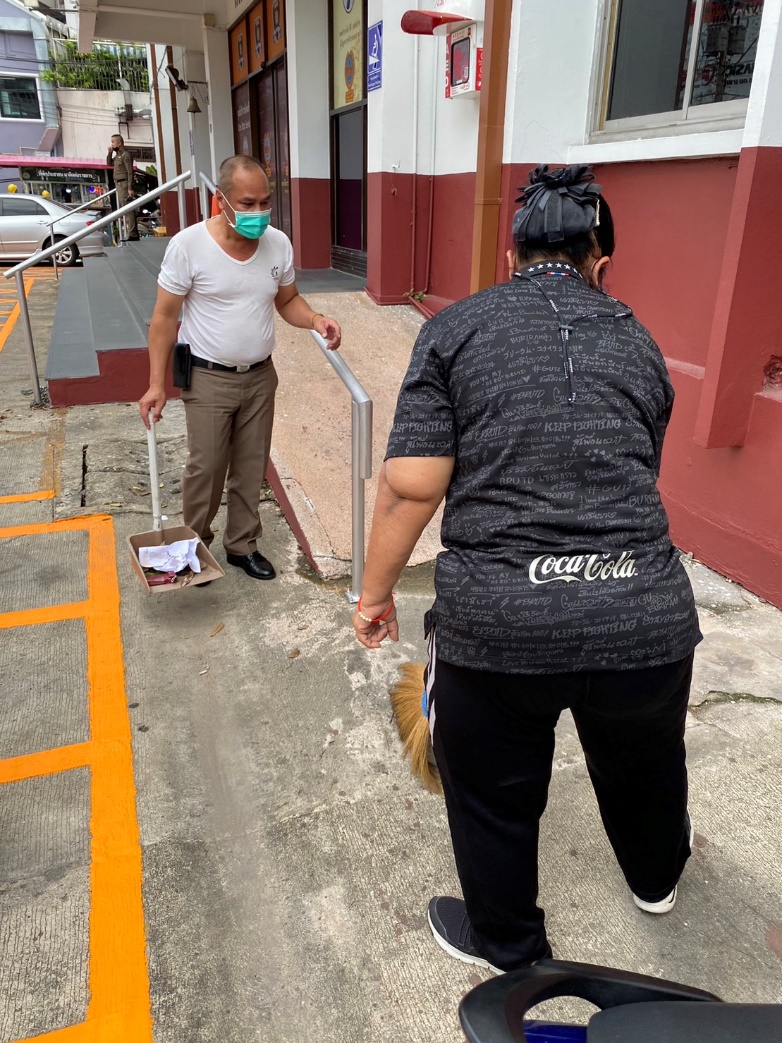 เมื่อ ๒๗ ธันวาคม ๒๕๖6 เวลา 15.3๐ น. พ.ต.ท.เฉลิมชัย  ไชยนัด สว.ธร.สน.เตาปูน พร้อม ข้าราชการตำรวจ สน.เตาปูน ร่วมกิจกรรม 5 ส. ทำความสะอาดบริเวรด้านหน้า สน.เตาปูนชั้นสัญญาบัตรชั้นประทวนรวมหมายเหตุอัตราอนุญาต62181243อัตราคนครอง31129160อัตราว่าง315283     ตำแหน่งว่าง ชั้น สัญญาบัตร1.สว.(สอบสวน)สน.เตาปูน  -  ตำแหน่ง2.รอง สว.สส.สน.เตาปูน  5  ตำแหน่ง3..รอง สวป.สน.เตาปูน   8  ตำแหน่ง4.รอง สว.(สอบสวน)สน.เตาปูน    16  ตำแหน่ง5.รอง สว.อก.สน.เตาปูน  1 ตำแหน่ง      ตำแหน่งว่าง ชั้น ประทวน1.ผบ.หมุ่(จร.)สน.เตาปูน 18 ตำแหน่ง2.ผบ.หมู่(ธร.)สน.เตาปูน 4 ตำแหน่ง3.ผบ.หมู่(ผช.พงส.)สน.เตาปูน 7 ตำแหน่ง4.ผบ.หมู่(สส.)สน.เตาปูน   -     ตำแหน่ง5.ผบ.หมู่(ป.)สน.เตาปูน    23     ตำแหน่งไปช่วยราชการ--     -มาช่วยราชการ---อยู่ปฏิบัติหน้าที่จริง31129160ประเภทความผิดคดีจับกุม/รายผู้ต้องหา/คนกลุ่ม 1 ฐานความผิดเกี่ยวกับชีวิต ร่างกายและเพศ 334-ทำร้ายผู้อื่นถึงแก่ความตาย111-พยายามฆ่า112-ทำร้ายร่างกาย111-อื่นๆ---กลุ่ม 2 ฐานความผิดเกี่ยวกับทรัพย์8611-ลักทรัพย์6611-ฉ้อโกง2---อื่นๆ---กลุ่ม 3 ฐานความผิดพิเศษ111-พ.ร.บ.สงวนและคุ้มครองสัตว์ป่า111กลุ่ม 4 คดีความผิดที่รัฐเป็นผู้เสียหาย414146-ยาเสพติด252525-จำหน่าย333-ครอบครองเพื่อเสพ333-เสพยาเสพติด191919-การพนัน5510-ทายผลฟุตบอล444-การพนันอื่นๆ116-ความผิดเกี่ยวกับ พ.ร.บ.คนเข้าเมือง101010-ความผิดเกี่ยวกับสถานบริการ111ประเภทความผิดคดีจับกุม/รายผู้ต้องหา/คนกลุ่ม 1 ฐานความผิดเกี่ยวกับชีวิต ร่างกายและเพศ 212028-ทำร้ายผู้อื่นถึงแก่ความตาย111-พยายามฆ่า111-ทำร้ายร่างกาย131219-ข่มขืนกระทำชำเรา444-อื่นๆ222กลุ่ม 2 ฐานความผิดเกี่ยวกับทรัพย์554152-ลักทรัพย์322637-ฉ้อโกง1266-ยักยอกทรัพทย์533-ทำให้เสียทรัพย์111-รับของโจร111-อื่นๆ444-ฐานความผิดโจรกรรมรถจักรยานยนต์744กลุ่ม 3 ฐานความผิดพิเศษ222-พ.ร.บ.ห้ามเรียกดอกเบี้ยเกินอัตรา111-ฐานความผิดฉ้อโกงที่กระทำผ่านระบบคอมพิวเตอร์722กลุ่ม 4 คดีความผิดที่รัฐเป็นผู้เสียหาย286286308-ยาเสพติด102102103-จำหน่าย242424-ครอบครอง554-ครอบครองเพื่อเสพ232325-เสพยาเสพติด505050-อาวุธปืนและวัตถุระเบิด101011-อาวุธปืนธรรมดา (ไม่มีทะเบียน)9910-อาวุธปืนธรรมดา (มีทะเบียน)111-การพนัน717191-ทายผลฟุตบอล5511-การพนันอื่นๆ666680-ความผิดเกี่ยวกับวัสดุ สื่อสิ่งพิมพ์ลามกอนาจาร111-ความผิดเกี่ยวกับ พ.ร.บ. คนเข้าเมือง929292-ความผิดเกี่ยวกับการป้องกันและปราบปรามการค้าประเวณี888- ความผิดเกี่ยวกับสถานบริการ222ประเภทความผิดคดีคดีจับกุม/รายจับกุม/รายผู้ต้องหา/รายผู้ต้องหา/รายประเภทความผิดพ.ย.ธันวาคมพ.ย.ธันวาคมพ.ย.ธันวาคมกลุ่ม 1 ฐานความผิดเกี่ยวกับชีวิต ร่างกายและเพศ 131314-ทำร้ายผู้อื่นถึงแก่ความตาย-1-1-1-พยายามฆ่า-1-1-2-ทำร้ายร่างกาย111111-อื่นๆ------กลุ่ม 2 ฐานความผิดเกี่ยวกับทรัพย์3836311-ลักทรัพย์2626211-ฉ้อโกง-2-----รับของโจร1-1-1--อื่นๆ------กลุ่ม 3 ฐานความผิดพิเศษ010101--พ.ร.บ.สงวนและคุ้มครองสัตว์ป่า-1-1-1กลุ่ม 4 คดีความผิดที่รัฐเป็นผู้เสียหาย941941946-ยาเสพติด925925925-จำหน่าย131313-ครอบครอง1-1-1--ครอบครองเพื่อเสพ131313-เสพยาเสพติด619619619-การพนัน-5-5-10-ทายผลฟุตบอล-4-4-4-การพนันอื่นๆ-1-1-6-ความผิดเกี่ยวกับ พ.ร.บ.คนเข้าเมือง-10-10-10-ความผิดเกี่ยวกับสถานบริการ	-1-1-1ประเภทความผิดคดีคดีจับกุม/รายจับกุม/รายผู้ต้องหา/รายผู้ต้องหา/รายประเภทความผิดธ.ค.65ธ.ค.66ธ.ค.65ธ.ค.66ธ.ค.65ธ.ค.66กลุ่ม 1 ฐานความผิดเกี่ยวกับชีวิต ร่างกายและเพศ 131314-ทำร้ายผู้อื่นถึงแก่ความตาย-1-1-1-พยายามฆ่า-1-1-2-ทำร้ายร่างกาย111111-อื่นๆ------กลุ่ม 2 ฐานความผิดเกี่ยวกับทรัพย์5856511-ชิงทรัพย์1-1-1--ลักทรัพย์1616111-ฉ้อโกง222-2--ยักยอกทรัพทย์1-1-1--อื่นๆ------กลุ่ม 3 ฐานความผิดพิเศษ-1-1-1-พ.ร.บ.สงวนและคุ้มครองสัตว์ป่า-1-1-1กลุ่ม 4 คดีความผิดที่รัฐเป็นผู้เสียหาย344134413546-ยาเสพติด825825825-จำหน่าย131313-ครอบครอง1-1-1--ครอบครองเพื่อเสพ-3-3-3-เสพยาเสพติด619619619-อาวุธปืนและวัตถุระเบิด2-2-2--อื่นๆ2-2-2--การพนัน1551551610-ทายผลฟุตบอล144144134-การพนันอื่นๆ111136-ความผิดเกี่ยวกับ พ.ร.บ.คนเข้าเมือง910910910--ความผิดเกี่ยวกับสถานบริการ-1-1-1มาตรการจำนวนยานพาหนะถูกเรียกตรวจจำนวนยานพาหนะถูกเรียกตรวจจำนวนยานพาหนะถูกเรียกตรวจจำนวนยานพาหนะถูกเรียกตรวจจำนวนยานพาหนะถูกเรียกตรวจจำนวนยานพาหนะถูกเรียกตรวจจำนวนยานพาหนะถูกเรียกตรวจจำนวนยานพาหนะถูกเรียกตรวจมาตรการรถ จยยรถปิคอัพรถเก๋งรถโดยสารสาธารณะรถบรรทุก๖ ล้อขึ้นไปอื่นๆรวมจำนวนผู้ถูกดำเนินคดี   (คน)1.ความเร็วเกินกำหนด000000002.ขับรถย้อนศร000000003. ฝ่าฝืนสัญญาณไฟจราจร00000000๔. ไม่มีใบขับขี่๑000000๑๕. ไม่คาดเข็มขัดนิรภัย00000000๖. แซงในที่คับขัน00000000๗. เมาสุรา00000000๘. ไม่สวมหมวกนิรภัย00000000๙. มอเตอร์ไซค์ไม่ปลอดภัย00000000๑๐. ใช้โทรศัพท์ขณะขับรถ0000000011.อื่นๆ00000000รวม00000000หัวข้อครั้งจิตอาสา7ด้านช่วยเหลือประชาชน8การประชาสัมพันธ์และบรรยาย22สร้างมวลชนผู้นำทางความคิด5